ΔΙΑΚΗΡΥΞΗ  Αριθμ.16Διενέργειας Επαναληπτικού Συνοπτικού διαγωνισμού για την προμήθεια ΥΓΕΙΟΝΟΜΙΚΟΥ ΥΛΙΚΟΥ «ΚΛΙΝΙΚΑ ΠΡΟΪOΝΤΑ ΜΙΚΡΗΣ ΑΞΙΑΣ μεCPV:33731110-7»για ένα (1) έτος, προϋπολογιζόμενης δαπάνης 27.678,72€συμπεριλαμβανομένου του νομίμου ΦΠΑ με κριτήριο την πλέον  συμφέρουσα από οικονομικής άποψης προσφορά με βάση μόνο την τιμή».Το Νοσοκομείο Γ.Ν.Α. «Ο ΕΥΑΓΓΕΛΙΣΜΟΣ-ΟΦΘΑΛΜΙΑΤΡΕΙΟ ΑΘΗΝΩΝ-ΠΟΛΥΚΛΙΝΙΚΗ» ΥΠΟΚΑΤΑΣΤΗΜΑ 1: ΟΦΘΑΛΜΙΑΤΡΕΙΟ ΑΘΗΝΩΝ έχοντας υπόψη:Τις διατάξεις όπως αυτές ισχύουν:1.1	Του Ν. 3329/2005 «Εθνικό Σύστημα Υγείας και Κοινωνικής Αλληλεγγύης και λοιπές 	διατάξεις» (Φ.Ε.Κ. Α’ 81 /4-4-2005), όπως ισχύει σήμερα.1.2	Του Ν. 3580/2007 «Προμήθειες Φορέων εποπτευόμενων από το Υπουργείο Υγείας και 	Κοινωνικής Αλληλεγγύης και άλλες διατάξεις» (Φ.Ε.Κ. Α’ 134 /18-6-2007) όπως ισχύει 	σήμερα.1.3	Του Ν.2955/2001 «Προμήθειες Νοσοκομείων και λοιπών μονάδων υγείας των Πε.Σ.Υ. και άλλες διατάξεις» (ΦΕΚ Α’ 256 /2-11-2001), όπως ισχύει σήμερα.1.4	Του Ν.Δ. 496/1974 «Περί Λογιστικού των Νομικών Προσώπων Δημοσίου Δικαίου» 		(ΦΕΚ Α’ 204/19-7-1974).1.5	Του Ν.2362/95 (Φ.Ε.Κ. 247/Α/95) άρθρο 84 « Περί Δημοσίου Λογιστικού, ελέγχου των 	Δαπανών του Κράτους και άλλες διατάξεις».1.6	Του Ν. 3861/2010 (Φ.Ε.Κ. 112/Α΄) «Ενίσχυση της διαφάνειας με την υποχρεωτική 	ανάρτηση νόμων και πράξεων των κυβερνητικών, διοικητικών και αυτοδιοικητικών οργάνων στο διαδίκτυο ”Πρόγραμμα Διαύγεια” και άλλες διατάξεις». 1.7	Του Ν. 3918/2011 (ΦΕΚ 31/Α/1-3-2011) «Διαρθρωτικές αλλαγές στο σύστημα υγείας και 	άλλες 	διατάξεις».1.8	Του ΠΔ 80/2016 «Ανάληψη υποχρεώσεων από τους διατάκτες»  (ΦΕΚ 145/5-8-2016).1.9	Του Ν. 4250/26-3-2014 (ΦΕΚ 74/Α΄/26-3-14) «Διοικητικές Απλουστεύσεις – Καταργήσεις, 	Συγχωνεύσεις Νομικών Προσώπων και Υπηρεσιών του Δημόσιου 	Τομέα–Τροποποιήσεις 	Διατάξεων του Π.Δ.318/1992 (Α΄161) και λοιπές 	ρυθμίσεις», άρθρο 3 1.10	Του Ν.4272/2014(ΦΕΚ 145/Α/11-7-2014 Άρθρο 47 Παρατηρητήριο τιμών (περί 	νομιμοποίησης δαπανών)   1.11	Του Ν. 4238/2014 περί «Πρωτοβάθμιου Εθνικού Δικτύου Υγείας (Π.Ε.Δ.Υ.)…..»1.12   Την αρ: 1982/07-04-2016 Ανακοίνωση της Ε.Π.Υ.1.13	Του Ν. 4412/8-8-2016 (ΦΕΚ 147/Α/2016) περί Δημοσίων Συμβάσεων Έργων, Προμηθειών και 	Υπηρεσιών.Τις Αποφάσεις:Την με αριθ. 57654/23-5-2017 Υπουργική Απόφαση ( ΦΕΚ 1781/2017)Την απόφαση Δ.Σ  με αριθ.  35ΟΝ Θ./24ης συν. Της 27ης -08-2020  σχετικά με επανάληψη διενέργειας   Συνοπτικού διαγωνισμού για την προμήθεια των ειδών που δεν κατακυρώθηκαν .Την με αριθ.  170/08-07-2020 απόφαση ανάληψης δέσμευσης  (ΑΔΑ: Ψ4ΦΡ4690ΩΕ-ΝΔΦ)Π Ρ Ο Κ Η Ρ Υ Σ Σ Ε ΙΔημόσιο Επαναληπτικό  Συνοπτικό Διαγωνισμό, με γραπτές σφραγισμένες προσφορές και  κριτήριο κατακύρωσης, για την προμήθεια ΥΓΕΙΟΝΟΜΙΚΟΥ ΥΛΙΚΟΥ «ΚΛΙΝΙΚΑ ΠΡΟΙΝΤΑ ΜΙΚΡΗΣ ΑΞΙΑΣ με CPV:33731110-7» για ένα (1) έτος, προ υπολογιζόμενης δαπάνης 27.678,72€συμπεριλαμβανομένου του νομίμου ΦΠΑ.1. ΤΟΠΟΣ – ΧΡΟΝΟΣ ΔΙΕΝΕΡΓΕΙΑΣ ΔΙΑΓΩΝΙΣΜΟΥΠροσφορές θα κατατίθενται  μέχρι την προηγούμενη ημέρα δηλαδή μέχρι  9-10-2020 ημέρα ΠΑΡΑΣΚΕΥΗ και ώρα έως 14:00μ.μ , στο Πρωτόκολλο του Νοσοκομείου (Βησσαρίωνος 9 , 1ος όροφος).(Τυχόν προσφορές που θα κατατεθούν μετά την παραπάνω ημερομηνία και ώρα, θα είναι εκπρόθεσμες και  θα επιστραφούν) Η αποσφράγιση των προσφορών γίνεται Δημόσια, από τριμελή  επιτροπή  η οποία έχει οριστεί για το σκοπό αυτό.2. ΔΙΚΑΙΩΜΑ ΣΥΜΜΕΤΟΧΗΣ ΣΤΟΝ ΔΙΑΓΩΝΙΣΜΟ ΕΧΟΥΝ: Σύμφωνα με το αρ. 25 του Ν. 4412/2016, υποψήφιοι ή προσφέροντες και σε περίπτωση ενώσεων, τα μέλη αυτών μπορούν να είναι φυσικά ή νομικά πρόσωπα εγκατεστημένα : α)	σε κράτος-μέλος της Ένωσης, β)	σε κράτος-μέλος του Ευρωπαϊκού Οικονομικού Χώρου (Ε.Ο.Χ.),γ)	σε τρίτες χώρες που έχουν υπογράψει και κυρώσει τη ΣΔΣ, στο βαθμό που η υπό 	ανάθεση δημόσια σύμβαση καλύπτεται από τα Παραρτήματα 1, 2, 4 και 5 και τις 	γενικές σημειώσεις του σχετικού με την Ένωση Προσαρτήματος I της ως άνω Συμφωνίας,   καθώς 	και δ)	σε τρίτες χώρες που δεν εμπίπτουν στην περίπτωση γ' της παρούσας παραγράφου και έχουν 	συνάψει διμερείς ή πολυμερείς συμφωνίες με την Ένωση σε θέματα διαδικασιών ανάθεσης 	δημοσίων συμβάσεων.Οι ενώσεις και οι κοινοπραξίες δεν υποχρεούνται να λαμβάνουν ορισμένη νομική μορφή προκειμένου να υποβάλουν την προσφορά. Η επιλεγείσα ένωση ή κοινοπραξία υποχρεούται να πράξει  τούτο εάν κατακυρωθεί σε αυτή η σύμβαση εφ’ όσον η λήψη ορισμένης νομικής μορφής είναι αναγκαία για την ικανοποιητική εκτέλεση της σύμβασης.3.	Κατά τα λοιπά ο διαγωνισμός θα γίνει σύμφωνα με τα τμήματα που επισυνάπτονται στην 	παρούσα και αποτελούν αναπόσπαστο μέρος αυτής4.	Εφ’ όσον απαιτείται κατάθεση δειγμάτων ισχύουν τα αναφερόμενα στο άρθρο 214 του Ν. 	4412/2016.5.	Εφ’ όσον από τους ενδιαφερόμενους προμηθευτές ζητηθούν συμπληρωματικές πληροφορίες, σχετικές με τα έγγραφα του διαγωνισμού, αυτές παρέχονται ως ορίζεται στο άρθρο 121του Ν.4412/2016.6.	Τυχόν διευκρινήσεις σχετικά με τους όρους της Διακήρυξης παρέχονται από την 	Υπηρεσίας  .ΠΑΡΑΡΤΗΜΑ Α΄ΑΝΤΙΚΕΙΜΕΝΟ ΤΟΥ ΔΙΑΓΩΝΙΣΜΟΥ – ΣΥΝΟΠΤΙΚΑ ΣΤΟΙΧΕΙΑΠΕΡΙΓΡΑΦΗ ΑΝΤΙΚΕΙΜΕΝΟΥ ΣΥΜΒΑΣΗΣ Αντικείμενο της διακήρυξης είναι η προμήθεια «ΚΛΙΝΙΚΑ ΠΡΟΙΝΤΑ ΜΙΚΡΗΣ ΑΞΙΑΣ μεCPV:33731110-7»για ένα (1) έτος, προϋπολογιζόμενης δαπάνης27.678,72€συμπεριλαμβανομένου του νομίμου ΦΠΑ  με κριτήριο την πλέον  συμφέρουσα από οικονομικής άποψης προσφορά με βάση μόνο την τιμή και όπως αναλυτικά αναφέρεται στον παρακάτω πίνακα :ΠΑΡΑΡΤΗΜΑ Β΄ΣΥΜΠΛΗΡΩΜΑΤΙΚΟΙ ΓΕΝΙΚΟΙ ΟΡΟΙ ΔΙΑΓΩΝΙΣΜΟΥ1. ΚΑΤΑΡΤΙΣΗ ΚΑΙ ΥΠΟΒΟΛΗ ΠΡΟΣΦΟΡΩΝ1.1	Οι προσφορές υποβάλλονται ή αποστέλλονται από τους ενδιαφερόμενους σύμφωνα με τα 	αναφερόμενα  στον Ν.4412/2016 στην Ελληνική γλώσσα μέσα  σε σφραγισμένο φάκελο σε δυο 	αντίγραφα.1.2.1	Ο χρόνος ισχύος των προσφορών είναι τριακόσιες εξήντα πέντε (365) ημερολογιακές ημέρες, προσμετρούμενες από την επομένη της ημέρας διενέργειας του διαγωνισμού.1.2.2	Προσφορά που ορίζει χρόνο ισχύος  μικρότερο του παραπάνω αναφερομένου απορρίπτεται ως 	απαράδεκτη.1.2.3	Η ισχύς της προσφοράς μπορεί να παρατείνεται εγγράφως, εφόσον τούτο ζητηθεί από την αναθέτουσα αρχή, πριν τη λήξη της, κατ’ ανώτατο όριο για χρονικό διάστημα ίσο με το προβλεπόμενο από τη διακήρυξη.Μετά τη λήξη και του παραπάνω ανώτατου ορίου χρόνου παράτασης ισχύος της προσφοράς, τα αποτελέσματα του διαγωνισμού υποχρεωτικά ματαιώνονται, εκτός εάν η αναθέτουσα αρχή κρίνει, κατά περίπτωση, αιτιολογημένα ότι η συνέχιση του διαγωνισμού εξυπηρετεί το δημόσιο συμφέρον, οπότε οι συμμετέχοντες στον διαγωνισμό μπορούν να επιλέξουν, είτε να παρατείνουν την προσφορά τους, εφόσον τους ζητηθεί πριν την πάροδο του ανωτέρω ανώτατου ορίου, παράταση της προσφοράς τους είτε όχι. Στην τελευταία περίπτωση, η διαδικασία του διαγωνισμού συνεχίζεται με όσους παρατείναν τις προσφορές τους.  1.3 Στο φάκελο κάθε προσφοράς πρέπει να αναγράφονται ευκρινώς:
1.3.1  Η λέξη  ΠΡΟΣΦΟΡΑ.Ο πλήρης τίτλος της αρμόδιας Υπηρεσίας (Αναθέτουσας Αρχής) που διενεργεί την 	προμήθεια.Ο αριθμός  της διακήρυξης.1.3.4	Η καταληκτική ημερομηνία (ημερομηνία λήξης) προθεσμίας υποβολής προσφορών   του 	διαγωνισμού.1.3.5	Τα στοιχεία του αποστολέα (οικονομικού φορέα)1.4	Μέσα στο φάκελο της προσφοράς τοποθετούνται όλα τα σχετικά με την προσφορά στοιχεία και  ειδικότερα τα εξής:1.4.1	ΤΑ ΔΙΚΑΙΟΛΟΓΗΤΙΚΑ ΣΥΜΜΕΤΟΧΗΣ της προσφοράς τοποθετούνται σε ξεχωριστό  	σφραγισμένο φάκελο μέσα στον κυρίως φάκελο, με την ένδειξη ΔΙΚΑΙΟΛΟΓΗΤΙΚΑ 	ΣΥΜΜΕΤΟΧΗΣ και θα περιέχει επί ποινή αποκλεισμού:Α. Το τυποποιημένο Έντυπο Υπεύθυνης Δήλωσης (ΤΕΥΔ) (ΠΑΡΑΡΤΗΜΑ Η΄) κατά τα προβλεπόμενα της παραγράφου 2 του άρθρου 79, νόμος 4412/2016 με την οποία επιβεβαιώνει ο συμμετέχων ότι πληροί τις προϋποθέσεις της σχετικής παραγράφου (ΦΕΚ Β 3698/16-11-2016), συμπληρωμένο όπου απαιτείται .Η ανωτέρω υπεύθυνη δήλωση πρέπει να φέρει ημερομηνία εντός τελευταίων 30 ημερολογιακών ημερών προ της καταληκτικής ημερομηνίας υποβολής των προσφορών, και στην οποία να αναγράφονται τα στοιχεία του Διαγωνισμού.ΣΗΜΕΙΩΣΗ: Το Νοσοκομείο δύναται να ζητήσει από τους προσφέροντες, σε οποιοδήποτε σημείο κατά τη διάρκεια της διαδικασίας, όλα ή ορισμένα από τα δικαιολογητικά του άρθρου 80 του Ν. 4412/2016, ως απόδειξη της μη ύπαρξης λόγων αποκλεισμού, όπως αναφέρονται στα άρθρα 73 και 74 του ίδιου νόμου.Β.	Τα αποδεικτικά έγγραφα νομιμοποίησης του προσφέροντος νομικού προσώπου και 	παραστατικό εκπροσώπησης, αν ο προσφέρων συμμετέχει με αντιπρόσωπο του.1.4.2	ΤΑ ΤΕΧΝΙΚΑ ΣΤΟΙΧΕΙΑ της προσφοράς τοποθετούνται σε ξεχωριστό σφραγισμένο φάκελο μέσα στον κυρίως φάκελο, με την ένδειξη «ΤΕΧΝΙΚΗ 	ΠΡΟΣΦΟΡΑ». Επισημαίνεται ότι όλα τα φύλλα των παραπάνω εγγράφων στοιχείων της προσφοράς, πλην της οικονομικής, συμπεριλαμβανομένων των εμπορικών φυλλαδίων (PROSPECTUS φωτογραφιών, τεχνικών φυλλαδίων  κ.λ.π.), θα φέρουν συνεχή αρίθμηση από το πρώτο μέχρι το τελευταίο.	Σε φάκελο με τη ένδειξη «ΤΕΧΝΙΚΗ ΠΡΟΣΦΟΡΑ» τοποθετούνται :     	α)	Πλήρη τεχνική περιγραφή στην ελληνική γλώσσα, σε πλήρη ανταπόκριση -	παραπομπή (ανά κεφάλαιο και παράγραφο) τόσο με τις τεχνικές προδιαγραφές και τους λοιπούς όρους της διακήρυξης. Προς τούτο συντάσσεται και υποβάλλεται ο Πίνακας 	Συμμόρφωσης όπως παρατίθεται στο Παράρτημα Ε΄ «Τεχνικές Προδιαγραφές-Περιγραφή της Προμήθειας»	β) Το περιεχόμενο της τεχνικής προσφοράς θα υποβληθεί σε δυο αντίτυπα ( πρωτότυπο – αντίγραφο ) και σε ηλεκτρονική μορφή (CD ), το οποίο θα περιλαμβάνεται στον σφραγισμένο φάκελο της τεχνικής προσφοράς. 1.4.3	ΤΑ ΟΙΚΟΝΟΜΙΚΑ ΣΤΟΙΧΕΙΑ επί ποινή απορρίψεως τοποθετούνται σε ξεχωριστό 	σφραγισμένο φάκελο, επίσης μέσα στον κυρίως φάκελο, με την ένδειξη 	«ΟΙΚΟΝΟΜΙΚΗ 	ΠΡΟΣΦΟΡΑ. και περιέχει συμπληρωμένο τον Πίνακα της οικονομικής προσφοράς του 	Παραρτήματος 	Ζ΄ της παρούσας διακήρυξης. 	α)	Οι πίνακες της οικονομικής προσφοράς θα υποβληθούν σε δύο αντίτυπα ( πρωτότυπο και αντίγραφο )  και σε ηλεκτρονική  μορφή (CD ), το οποίο θα περιλαμβάνεται στον σφραγισμένο φάκελο της οικονομικής προσφοράς.	β)	Το τίμημα της Οικονομικής Προσφοράς δεν πρέπει να ξεπερνά την 				προϋπολογιζόμενη δαπάνη με ΦΠΑ όπως αυτή ορίζεται στην παρούσα.	Επισημαίνεται ότι οι οικονομικές προσφορές πρέπει να έχουν σαν βάση τη χαμηλότερη τιμή 	της εγχώριας αγοράς όπως καταγράφεται στο παρατηρητήριο του άρθρου 24 του ν. 3846/2010. 	Προσφορές που αναγράφουν τιμές πάνω από το παρατηρητήριο του άρθρου 24 του ν. 	3846/2010 θα απορρίπτονται ως απαράδεκτες. Επισημαίνουμε την προσοχή σας στα ακόλουθα :1.4.4		Οι φάκελοι ΔΙΚΑΙΟΛΟΓΗΤΙΚΩΝ, ΤΕΧΝΙΚΗΣ και ΟΙΚΟΝΟΜΙΚΗΣ προσφοράς θα φέρουν 	και τις ενδείξεις του κυρίως φακέλου.1.4.5	Σε περίπτωση που τα ΤΕΧΝΙΚΑ στοιχεία της προσφοράς δεν είναι δυνατόν, λόγω του μεγάλου όγκου, να τοποθετηθούν στον κυρίως φάκελο, τότε αυτά συσκευάζονται ιδιαίτερα και ακολουθούν τον κυρίως φάκελο με την ένδειξη 	«ΠΑΡΑΡΤΗΜΑ ΠΡΟΣΦΟΡΑΣ» και τις λοιπές ενδείξεις του κυρίως φακέλου1.4.6	Σε περίπτωση συνυποβολής με την προσφορά στοιχείων και πληροφοριών εμπιστευτικού χαρακτήρα η γνωστοποίηση των οποίων στους συν διαγωνιζόμενους θα έθιγε τα έννομα συμφέροντα τους, τότε ο προσφέρων οφείλει να σημειώνει επ' αυτών την ένδειξη « πληροφορίες εμπιστευτικού χαρακτήρα». Σε αντίθετη περίπτωση θα δύναται να λαμβάνουν γνώση αυτών των πληροφοριών οι συν διαγωνιζόμενοι. Η έννοια της πληροφορίας εμπιστευτικού χαρακτήρα αφορά μόνον την προστασία του απορρήτου που καλύπτει τεχνικά ή Εμπορικά ζητήματα της επιχείρησης του ενδιαφερομένου.1.4.7	Οι προσφορές δεν πρέπει να έχουν ξέσματα, σβησίματα, προσθήκες, διορθώσεις. 		Εάν υπάρχει στην προσφορά οποιαδήποτε προσθήκη ή διόρθωση, αυτή πρέπει να είναι καθαρογραμμένη και μονογραμμένη από τον προσφέροντα, το δε αρμόδιο όργανο παραλαβής και αποσφράγισης των προσφορών, κατά τον έλεγχο, μονογράφει και σφραγίζει την τυχόν διόρθωση ή προσθήκη. Η προσφορά απορρίπτεται , όταν υπάρχουν σε  αυτήν  διορθώσεις που την καθιστούν ασαφή, 	κατά την κρίση του οργάνου αξιολόγησης των προσφορών.1.4.8	Ο προσφέρων, εφόσον δεν έχει ασκήσει, εμπροθέσμως την ένσταση του άρθρου 127, του Ν. 4412/2016  κατά της διακήρυξης του διαγωνισμού, ή έχει απορριφθεί η ανωτέρω ένσταση, θεωρείται ότι αποδέχεται πλήρως και ανεπιφυλάκτως όλους τους όρους της διακήρυξης ή πρόσκλησης και δεν δύναται, με την προσφορά του ή με  οιονδήποτε άλλο τρόπο, να αποκρούσει, ευθέως ή εμμέσως τους ανωτέρω όρους.	Η άσκηση ενστάσεως κατά της διακήρυξης δεν κωλύει τη συμμετοχή στον  Διαγωνισμό.Μετά την κατάθεση της προσφοράς, επί νομίμως υποβληθέντων δικαιολογητικών οι  διαγωνιζόμενοι παρέχουν διευκρινήσεις μόνο όταν αυτές ζητούνται από αρμόδιο  όργανο είτε κατά την ενώπιον του διαδικασία, είτε κατόπιν εγγράφου της  Υπηρεσίας, μετά την σχετική γνωμοδότηση του οργάνου. Από τις διευκρινήσεις, οι  οποίες  παρέχονται, σύμφωνα με τα παραπάνω, λαμβάνονται υπόψη μόνο εκείνες  που αναφέρονται στα σημεία για τα οποία υποβλήθηκε σχετικό αίτημα από το  αρμόδιο όργανο.  1.4.9 	Τα έγγραφα που απαιτούνται για τη διενέργεια των διαγωνισμών και τη συμμετοχή  σε αυτούς, συντάσσονται στην ελληνική γλώσσα. 1.4.10 	Εάν από τη διακήρυξη ή την πρόσκληση προβλέπεται ότι μαζί με την προσφορά  πρέπει να κατατεθούν και δείγματα του υλικού, αυτά κατατίθενται πριν από τον διαγωνισμό στην Υπηρεσία, η δεσχετική απόδειξη υποβάλλεται μαζί με την προσφορά.1.4.11 Οι προσφορές μπορεί να αποστέλλονται στην Υπηρεσία με οποιοδήποτε τρόπο  και παραλαμβάνονται με απόδειξη, με την απαραίτητη, όμως προϋπόθεση ότι  αυτές θα περιέχονται στην Υπηρεσία μέχρι την προηγούμενη της ημερομηνίας  διενέργειας του Διαγωνισμού. Στην περίπτωση κατάθεσης  δείγματος, επιτρέπεται η αποστολή του, σύμφωνα με τα οριζόμενα παραπάνω, υπό  την προϋπόθεση όμως ότι τούτο θα περιέλθει στην Υπηρεσία μέχρι τέσσερις (4) ημέρες από την επόμενη της ημερομηνίας διενέργειας του διαγωνισμού, το δε  αποδεικτικό αποστολής θα περιέχεται απαραίτητα στο φάκελο προσφοράς με τα  τεχνικά στοιχεία.1.4.12 	Στις περιπτώσεις που οι υποβαλλόμενες προσφορές ή οι ταχυδρομικά  αποστελλόμενες προσφορές δεν τηρούν τα οριζόμενα από τις διατάξεις των προηγούμενων παραγράφων του παρόντος άρθρου, δεν λαμβάνονται υπόψη.1.4.13	Προσφορές που περιέχονται στην Υπηρεσία με οποιοδήποτε τρόπο, πριν την  διενέργεια του Διαγωνισμού, δεν αποσφραγίζονται αλλά παραδίδονται στα αρμόδια  όργανα αποσφράγισης των προσφορών που παραλαμβάνουν τις προσφορές, προ της εκπνοής της προθεσμίας που καθορίζεται από τη διακήρυξη ή την πρόσκληση,  προκειμένου να αποσφραγιστούν μαζί με τις άλλες που κατατέθηκαν με την  προαναφερόμενη διαδικασία. Επίσης, επιστρέφονται χωρίς να αποσφραγιστούν  και οι προσφορές που υποβάλλονται ή περιέχονται στην Υπηρεσία, με  οποιοδήποτε τρόπο, εκπρόθεσμα.1.4.14	Η Επιτροπή διενέργειας και Αποσφράγισης των αποτελεσμάτων του διαγωνισμού  προβαίνει στην έναρξη της διαδικασίας παραλαβής & αποσφράγισης των  προσφορών, την ημερομηνία και ώρα που ορίζεται από την διακήρυξη.1.4.15 	Η παραλαβή & αποσφράγιση των προσφορών γίνεται δημόσια από την Επιτροπή διενέργειας 		και Αποσφράγισης των αποτελεσμάτων του διαγωνισμού.1.4.16 	Οι δικαιούμενοι παρευρίσκονται στη διαδικασία αποσφράγισης των προσφορών, λαμβάνουν 		γνώση των συμμετασχόντων στο διαγωνισμό, καθώς επίσης και των τιμών που 				προσφέρθηκαν.1.5 Η 	Αποσφράγιση γίνεται με την παρακάτω διαδικασία:Προκειμένου να εξοικονομείται χρόνος και να επιταχύνονται οι διαδικασίες,  η  αποσφράγιση των προσφορών θα πραγματοποιηθεί ενιαία, χωρίς διάκριση  σταδίων/φάσεων (Αξιολόγηση Δικαιολογητικών, Αξιολόγηση Τεχνικής  Προσφοράς και Οικονομικής Προσφοράς), κατά την κρίση της επιτροπής και  σε εφαρμογή της παρ. 4 του αρ. 117 του Ν. 4412/2016 .1.6	Επισημαίνεται ότι:1.6.1 	Περιπτώσεις προσφορών που παρουσιάζουν αποκλίσεις από τους όρους της παρούσας διακήρυξης δεν θα απορρίπτονται υπό την προϋπόθεση ότι οι αποκλίσεις  αυτές δεν αναφέρονται στους απαράβατους όρους και κρίνονται επουσιώδεις από  την αρμόδια Επιτροπή.1.6.2 	Αντιπροσφορές δεν γίνονται δεκτές και απορρίπτονται ως απαράδεκτες. 1.6.3 	Διευκρινίσεις που δίνονται από τους προσφέροντες οποτεδήποτε μετά την λήξη χρόνου κατάθεσης των προσφορών τους δεν γίνονται δεκτές και απορρίπτονται ως  απαράδεκτες. • Διευκρινίσεις δίδονται μόνο όταν ζητούνται από συλλογικό όργανο, είτε ενώπιον   του είτε 		ύστερα από έγγραφο της Υπηρεσίας μετά από σχετική γνωμοδότηση του   συλλογικού οργάνου. Σημειώνεται ότι, από τις διευκρινίσεις που δίδονται σύμφωνα   με τα παραπάνω, λαμβάνονται υπόψη μόνο εκείνες που αναφέρονται στα σημεία   που ζητήθηκαν.1.6.4 	Πέραν της κύριας προσφοράς δεν γίνονται δεκτές εναλλακτικές προσφορές1.6.5 	Γίνονται δεκτές προσφορές για το σύνολο της προμήθειας.1.6.6 	Οι Υποψήφιοι Ανάδοχοι δεν έχουν δικαίωμα να αποσύρουν την προσφορά τους ή μέρος της μετά την κατάθεσή της. Σε περίπτωση που η προσφορά ή μέρος της  αποσυρθεί, ο διαγωνιζόμενος υπόκειται σε κυρώσεις και ειδικότερα:	• Έκπτωση και απώλεια κάθε δικαιώματος για κατακύρωση	• Κατάπτωση της εγγύησης συμμετοχής (εάν απαιτείται) χωρίς άλλη διατύπωση ή δικαστική 		ενέργεια.1.6.6 	Η Επιτροπή διενέργειας και Αποσφράγισης του διαγωνισμού , έχει την δυνατότητα  να ζητήσει δείγματα για τα προσφερόμενα είδη.2.ΡΗΤΡΑ ΗΘΙΚΟΥ ΠΕΡΙΕΧΟΜΕΝΟΥΑπορρίπτονται προσφορές επιχειρήσεων (κατασκευαστικών ή εμπορικών) που κατά παράβαση των Άρθρων 138 και 182 της Διεθνούς Σύμβασης Εργασίας απασχολούν ή εκμεταλλεύονται ανηλίκους κάτω των 15 ετών.Κατά την εκτέλεση της παρούσας δημόσιας σύμβασης, ο οικονομικός φορέας τηρεί τις υποχρεώσεις του που απορρέουν από τις διατάξεις της περιβαλλοντικής, κοινωνικοασφαλιστικής και εργατικής νομοθεσίας, που έχουν θεσπισθεί με το δίκαιο της Ένωσης, το εθνικό δίκαιο, συλλογικές συμβάσεις ή διεθνείς διατάξεις περιβαλλοντικού, κοινωνικού και εργατικού δικαίου, οι οποίες απαριθμούνται στο Παράρτημα X του Προσαρτήματος Α' του Ν. 4412/2016.3.  ΤΙΜΕΣ3.1.1 Οι τιμές θα πρέπει να δίδονται σε ΕΥΡΩ θα αναγράφονται δε ολογράφως και  αριθμητικώς.3.1.2Οι τιμές θα δίδονται ως εξής:                    Ι. Τιμή με κρατήσεις χωρίς Φ .Π .Α.          ΙΙ. Ποσοστό Φ. Π. Α. επί τοις %, στο οποίο υπάγεται το είδος (Σε περίπτωση που αναφέρεται  	εσφαλμένος Φ. Π. Α αυτός θα διορθώνεται από την Υπηρεσία). Η τιμή με κρατήσεις χωρίς Φ .Π. Α. θα λαμβάνεται για την σύγκριση των προσφορών. Σημειώνεται ότι υπάρχει δυνατότητα ανάδειξης  μειοδότη σε τμήμα του διαγωνισμού   για το σύνολο της ποσότητας του αντικειμένουΠροσφορές που δεν δίνουν τις τιμές σε ΕΥΡΩ ή που καθορίζουν σχέση ΕΥΡΩ προς  ξένο νόμισμα 	θα απορρίπτονται ως απαράδεκτες.3.3 	Η αναγραφή της τιμής σε ΕΥΡΩ, μπορεί να γίνεται με δύο ή και περισσότερα  δεκαδικά ψηφία (άνευ ορίου), εφόσον χρησιμοποιείται σε ενδιάμεσους  υπολογισμούς. Το γενικό σύνολο στρογγυλοποιείται σε δυο δεκαδικά ψηφία, προς τα  άνω εάν τo τρίτο δεκαδικό ψηφίο είναι ίσο ή μεγαλύτερο του πέντε και προς τα κάτω  εάν είναι μικρότερο του πέντε.3.4 Εφόσον από την προσφορά δεν προκύπτει με σαφήνεια η προσφερόμενη τιμή, η προσφορά απορρίπτεται ως απαράδεκτη.3.5	Προσφορές που θα θέτουν όρο αναπροσαρμογής της τιμής απορρίπτονται ως  	απαράδεκτες.3.6 Εάν στο διαγωνισμό οι προσφερόμενες τιμές είναι υπερβολικά χαμηλές θα   εξετάζονται λεπτομερώς οι προσφορές πριν την έκδοση απόφασης κατακύρωσης. Για  τον σκοπό αυτό θα ζητηθούν από τον προσφέροντα να παρασχεθούν εγγράφως οι  αναγκαίες διευκρινίσεις σχετικά με τον οικονομικό χαρακτήρα της διαδικασίας, όπως  αυτά ορίζονται και στα αρ. 88-89 του Ν.4412/2016 .3.7 Η Υπηρεσία διατηρεί το δικαίωμα να ζητήσει από τους συμμετέχοντες στοιχεία  απαραίτητα 	για την τεκμηρίωση των προσφερόμενων τιμών, οι δε προμηθευτές  υποχρεούνται να παρέχουν 	αυτά.4.ΧΡΟΝΟΣ ΙΣΧΥΣ ΤΗΣ ΣΥΜΒΑΣΗΣ 	Ο χρόνος διάρκειας της Σύμβασης ορίζεται μέχρι την ολοκλήρωση του φυσικού ή  οικονομικού 	αντικειμένου, από την ημερομηνία υπογραφής αυτής.5. ΧΡΟΝΟΣ ΠΑΡΑΔΟΣΗΣ ΥΛΙΚΩΝ	 Ο προμηθευτής υποχρεούται να παραδώσει το υλικό μέσα στα χρονικά όρια που ορίζει η  Σύμβαση.  6. ΚΑΤΑΡΤΙΣΗ ΣΥΜΒΑΣΗΣ 6.1.	Η σύμβαση πρέπει να υπογραφεί μέσα σε είκοσι (20) ημέρες από την ανακοίνωση    στον 			ενδιαφερόμενο της κατακυρωτικής απόφασης.6.2.		Υπεύθυνο για την ορθή εκτέλεση της παρούσας Σύμβασης είναι το «ΓΝΑ Ο ΕΥΑΓΓΕΛΙΣΜΟΣ - ΟΦΘΑΛΜΙΑΤΡΕΙΟ ΑΘΗΝΩΝ – ΠΟΛΥΚΛΙΝΙΚΗ» ΥΠΟΚΑΤΑΣΤΗΜΑ 1: ΟΦΘΑΛΜΙΑΤΡΕΙΟ ΑΘΗΝΩΝ» 6.3.		Κατά την εκτέλεση της σύμβασης, ο προμηθευτής πρέπει να τηρεί τις υποχρεώσεις του που 				απορρέουν από τις διατάξεις της περιβαλλοντικής, κοινωνικοασφαλιστικής και εργατικής 				νομοθεσίας, που έχουν θεσπισθεί με το δίκαιο της Ένωσης, το εθνικό δίκαιο, συλλογικές 				συμβάσεις ή διεθνείς διατάξεις περιβαλλοντικού, κοινωνικού και     εργατικού δικαίου, σύμφωνα με το Ν. 4412/2016 άρθρο 18.7. ΧΡΟΝΟΣ-ΤΡΟΠΟΣ ΠΛΗΡΩΜΗΣ	Ως προς τον τρόπο πληρωμής και τα απαιτούμενα δικαιολογητικά για την πληρωμή του  αναδόχου 	ισχύουν τα οριζόμενα στο αρ. 200 του Ν. 4412/2016.8. ΔΙΟΙΚΗΤΙΚΕΣ ΠΡΟΣΦΥΓΕΣΕνστάσεις-προσφυγές υποβάλλονται για τους λόγους και με την διαδικασία που προβλέπεται από το 	άρθρο 127 του Ν. 4412/2016. 9. ΚΥΡΩΣΕΙΣ – ΠΟΙΝΙΚΕΣ ΡΗΤΡΕΣ	Ισχύουν οι διατάξεις του Ν.4412/2016 η κείμενη σχετική νομοθεσία10.ΚΑΤΑΚΥΡΩΣΗ ΤΟΥ ΔΙΑΓΩΝΙΣΜΟΥ – ΔΙΚΑΙΩΜΑ ΚΑΤΑΚΥΡΩΣΗΣ  ΜΕΡΟΥΣ ΤΗΣ ΠΡΟΜΗΘΕΙΑΣ Η κατακύρωση γίνεται με απόφαση της αναθέτουσας αρχής ύστερα από γνωμοδότηση  της αρμόδιας επιτροπής. Η ανακοίνωση της κατακύρωσης του Διαγωνισμού γίνεται  εγγράφως προς τον επιλεγέντα από την αναθέτουσα αρχή, σύμφωνα με τα οριζόμενα στο  άρθρο 103 - 105 του Ν. 4412/216. Από την ανακοίνωση του αποτελέσματος του  διαγωνισμού στον Ανάδοχο, η Σύμβαση θεωρείται ότι έχει συναφθεί, το δε έγγραφο  (Σύμβαση) που ακολουθεί έχει μόνον αποδεικτικό χαρακτήρα.ΠΑΡΑΡΤΗΜΑ Γ΄ΑΞΙΟΛΟΓΗΣΗ ΠΡΟΣΦΟΡΩΝ ΜΕ ΚΡΙΤΗΡΙΟ ΚΑΤΑΚΥΡΩΣΗΣ ΤΗΝ ΠΛΕΟΝ ΣΥΜΦΕΡΟΥΣΑ ΑΠΟ ΟΙΚΟΝΟΜΙΚΗ ΑΠΟΨΗ ΠΡΟΣΦΟΡΑ ΜΟΝΟ ΒΑΣΕΙ ΤΙΜΗΣΌπως στο άρθρο 86, παράγρ. 2, του Ν. 4412/2016 για την επιλογή της προσφοράς με την πλέον συμφέρουσα από οικονομική άποψη προσφορά μόνο βάσει τιμής, αξιολογούνται μόνο οι προσφορές που είναι αποδεκτές, σύμφωνα με τους καθοριζόμενους στις τεχνικές προδιαγραφές και τους όρους της διακήρυξης.     ΠΑΡΑΡΤΗΜΑ  Δ΄ΕΙΔΙΚΟΙ ΟΡΟΙΚΥΡΩΣΕΙΣ ΣΕ ΒΑΡΟΣ ΤΟΥ ΠΡΟΜΗΘΕΥΤΗΕκτός  από τις κυρώσεις που προβλέπονται στον Ν. 4412/2016,  ο προμηθευτής θα βαρύνεται και για κάθε ζημιά που τυχόν θα προκύψει, στην υπηρεσία κ.λ.π από τη μη εκτέλεση ή κακή εκτέλεση της σχετικής σύμβασης.                                                                                                            ΑΝΕΠΙΦΥΛΑΚΤΗ ΑΠΟΔΟΧΗ ΤΩΝ ΟΡΩΝΜε την συμμετοχή στον διαγωνισμό και χωρίς άλλη δήλωση ή ειδική μνεία στην προσφορά αποδεικνύεται η  ανεπιφύλακτη αποδοχή της παρούσας Διακήρυξης.ΠΑΡΑΡΤΗΜΑ Ε΄ΤΕΧΝΙΚΕΣ ΠΡΟΔΙΑΓΡΑΦΕΣ ΠΑΡΑΡΤΗΜΑ Ζ΄ΣΧΕΔΙΟ ΣΥΜΒΑΣΗΣ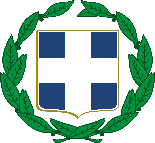 ΕΛΛΗΝΙΚΗ  ΔΗΜΟΚΡΑΤΙΑΥΠΟΥΡΓΕΙΟ ΥΓΕΙΑΣ1η ΥΠΕ ΑΤΤΙΚΗΣΓ.Ν.Α. «Ο ΕΥΑΓΓΕΛΙΣΜΟΣ- ΟΦΘΑΛΜΙΑΤΡΕΙΟ ΑΘΗΝΩΝ-ΠΟΛΥΚΛΙΝΙΚΗ» ΝΠΔΔΥΠΟΚΑΤΑΣΤΗΜΑ 1 : ΟΦΘΑΛΜΙΑΤΡΕΙΟ ΑΘΗΝΩΝΑΦΜ: 999336270  -  Δ.Ο.Υ. Δ΄ΑΘΗΝΩΝ	Στην Αθήνα, σήμερα την ………………………………………………………….., οι πιο κάτω συμβαλλόμενοι:ΑφενόςΤο Γ.Ν.Α. «Ο Ευαγγελισμός-Οφθαλμιατρείο Αθηνών-Πολυκλινική», Υποκατάστημα 1:Οφθαλμιατρείο Αθηνών, που εδρεύει στην Αθήνα, οδός Ελευθερίου Βενιζέλου 26, ΤΚ 10672, με ΑΦΜ: 999336270, υπαγόμενο στη Δ.Ο.Υ. Δ΄ Αθήνας, που εκπροσωπείται νόμιμα, για την υπογραφή της παρούσας, από ………………………….. Διοικητή του Γ.Ν.Α. «Ο Ευαγγελισμός-Οφθαλμιατρείο Αθηνών-Πολυκλινική» «ΥΠΟΚΑΤΑΣΤΗΜΑ 1: ΟΦΘΑΛΜΙΑΤΡΕΙΟ ΑΘΗΝΩΝ» και το οποίο στο εξής θα αναφέρεται στην παρούσα σύμβαση ως «το ΝΟΣΟΚΟΜΕΙΟ»και αφετέρουΗ εταιρεία με την επωνυμία ………………………………………….. που εδρεύει  στ…. ……………………..., στην οδό ……….………………………, ΤΚ ………, με αριθμό φορολογικού μητρώου …………..……….., υπαγόμενη στη ΔΟΥ……………..……………… και εκπροσωπείται νόμιμα από τον κ. ……………………………………., ως ………………………………….… της εταιρείας σύμφωνα με το καταστατικό της  και η οποία στο εξής θα αναφέρεται στην παρούσα σύμβαση ως «ο ΑΝΑΔΟΧΟΣ»Λαμβάνοντας υπόψη :1) Την υπ΄αριθμ. πρωτ. ……………………………………Διακήρυξη, για την προμήθεια .................»  , που αναρτήθηκε στη Διαύγεια με ΑΔΑ: ………………………………… και στην Ιστοσελίδα του Νοσοκομείου στις…………………………….2) Την υπ΄αριθμ. πρωτ. …………………….. προσφορά του ΑΝΑΔΟΧΟΥ, που υποβλήθηκε στο πλαίσιο της προαναφερόμενης πρόσκλησης ενδιαφέροντος.3) Την υπ. αριθ……………………………………………. (ΑΔΑ: ………………………………..) Απόφαση του Διοικητικού Συμβουλίου της Αναθέτουσας Αρχής, με την οποία εγκρίθηκε η προμήθεια «........................» από τον ΑΝΑΔΟΧΟ.Συμφώνησαν και έκαναν αμοιβαία αποδεκτά τα ακόλουθα:ΑΡΘΡΟ 1. ΟΡΙΣΜΟΙΑντίκλητος Το πρόσωπο που ο ΑΝΑΔΟΧΟΣ με έγγραφη δήλωσή του, στην οποία περιλαμβάνονται τα πλήρη στοιχεία του προσώπου (ονοματεπώνυμο, ταχυδρομική διεύθυνση, αριθμός τηλεφώνου, fax, κλπ.) ορίζει ως υπεύθυνο για τις ενδεχόμενες ανάγκες επικοινωνίας του Θεματοφύλακα με αυτόν και αυτός με υπεύθυνη δήλωσή του αποδέχθηκε το διορισμό αυτό.Διοικητική εντολή: οιαδήποτε οδηγία ή εντολή δίδεται γραπτώς από τον ΝΟΣΟΚΟΜΕΙΟ ή την Επιτροπή Παρακολούθησης και Παραλαβής στον ΑΝΑΔΟΧΟΥ σχετικά με την υλοποίηση της παραγγελίαςΈγγραφο: κάθε χειρόγραφη, δακτυλογραφημένη ή έντυπη ειδοποίηση, εντολή ή οδηγία ή πιστοποιητικό που εκδίδεται βάσει της Σύμβασης, συμπεριλαμβανομένων των τηλετυπιών, των τηλεγραφημάτων και των τηλεομοιοτυπιών.Προμήθεια:  ……………………………. όπως εξειδικεύονται  στη Σύμβαση.Ημερομηνία έναρξης ισχύος της σύμβασης: Η ημερομηνία υπογραφής της Σύμβασης.Ημέρα: η ημερολογιακή ημέρα.Επιτροπή Παρακολούθησης και Παραλαβής (ΕΠΠ): Το αρμόδιο συλλογικό όργανο που ορίζεται από τον ΝΟΣΟΚΟΜΕΙΟ, με βασικές αρμοδιότητες την επίβλεψη για την καλή εκτέλεση των όρων της σύμβασης και την παραλαβή αυτής (τμηματική – οριστική).Προθεσμίες: τα αναφερόμενα στη Σύμβαση χρονικά διαστήματα σε Ημέρες, που αρχίζουν να υπολογίζονται από την επομένη της πράξης, ενέργειας ή γεγονότος που ορίζεται στη Σύμβαση ως αφετηρία. Όταν η τελευταία ημέρα του χρονικού διαστήματος συμπίπτει με μη εργάσιμη ημέρα, η προθεσμία λήγει στο τέλος της πρώτης εργάσιμης ημέρας μετά την τελευταία ημέρα του χρονικού διαστήματος.Προσφορά: την υπ΄αριθμ. πρωτ. …………………………… προσφορά του ΑΝΑΔΟΧΟΥ προς τον ΝΟΣΟΚΟΜΕΙΟΣύμβαση: η παρούσα συμφωνία που συνάπτουν και υπογράφουν τα συμβαλλόμενα μέρη για την εκτέλεση της προμήθειας, όπως είναι δυνατό να τροποποιηθεί ή συμπληρωθεί.Συμβατικά τεύχη : Τα τεύχη της Σύμβασης μεταξύ του ΝΟΣΟΚΟΜΕΙΟΥ και του ΑΝΑΔΟΧΟΥ, καθώς και όλα τα τεύχη που τη συνοδεύουν και τη συμπληρώνουν και περιλαμβάνουν κατά σειρά ισχύος : α) Σύμβαση, β) Διακήρυξη, γ) Προσφορά του Αναδόχου.ΑΡΘΡΟ 2. ΑΝΤΙΚΕΙΜΕΝΟ ΤΗΣ ΠΑΡΟΥΣΑΣ ΣΥΜΒΑΣΗΣΤα είδη της προμήθειας θα είναι σύμφωνα με την προσφορά του Αναδόχου, σε συνδυασμό με τους όρους της από …………………….. προκήρυξης , της από …………………προσφοράς του αναδόχου και την υπ’ αριθμ. .. ................. απόφαση κατακύρωσης της Αναθέτουσας Αρχής.Ο χρόνος διάρκειας της Σύμβασης ορίζεται μέχρι την ολοκλήρωση του φυσικού ή οικονομικού αντικειμένου, από την ημερομηνία υπογραφής αυτής.Το Νοσοκομείο διατηρεί το δικαίωμα προαίρεσης ίσο με το 10% του συνολικού προϋπολογισμού της παρούσας διακήρυξης, δηλαδή ίσο με …………. € το οποίο θα ασκηθεί κατόπιν σχετικής απόφασης του Νοσοκομείου πριν από τη λήξη της παρούσας σύμβασης σύμφωνα με το άρθρο 132 του Ν.4412 / 2016.ΑΡΘΡΟ 4. ΠΟΙΟΤΙΚΗ ΚΑΙ ΠΟΣΟΤΙΚΗ ΠΑΡΑΛΑΒΗ Η παραλαβή των παρεχόμενων υπηρεσιών ή/και παραδοτέων  υλικών γίνεται από επιτροπή παραλαβής που συγκροτείται με απόφαση της Αναθέτουσας Αρχής. Κατά τη διαδικασία παραλαβής διενεργείται ο απαιτούμενος έλεγχος, μπορεί δε να καλείται να παραστεί και ο ανάδοχος. ΑΡΘΡΟ 5.  ΑΜΟΙΒΗ – ΤΡΟΠΟΣ ΠΛΗΡΩΜΗΣΟι πληρωμές θα γίνονται με την προσκόμιση των νομίμων παραστατικών και δικαιολογητικών που προβλέπονται από τις ισχύουσες διατάξεις καθώς και κάθε άλλου δικαιολογητικού που τυχόν ήθελε ζητηθεί από τις αρμόδιες υπηρεσίες που διενεργούν τον έλεγχο και την πληρωμή.Ο Προμηθευτής βαρύνεται με τις νόμιμες κρατήσεις:  Ποσοστό 2% επί του τιμολογίου της σύμβασης μετά την αφαίρεση του Φ.Π.Α. και κάθε άλλου ποσού παρακρατούμενου υπέρ τρίτων, σύμφωνα με την αρίθμ. ΔΥ6α/Γ.Π./οικ. 36932/17-3-2009 Κ.Υ.Α. σε εφαρμογή του άρθρου 3 του Ν. 3580/2007.   Ποσοστό 0,07% υπέρ της Ενιαίας Ανεξάρτητης Αρχής Δημοσίων Συμβάσεων βάσει του Ν. 4013/2011 όπως τροποποιήθηκε και ισχύει με το Ν 4072/2012 άρθρο 38 παραγ. 2β & το Ν. 4610/2019 άρθρο 235 παρ. 1 και το Ν. 4412/2016 παρ. 7 του άρθρου 375 «τροποποιούμενες διατάξεις», που υπολογίζεται επί της αξίας κάθε πληρωμής προ φόρων και κρατήσεων της αρχικής, καθώς και κάθε συμπληρωματικής σύμβασης. Η εν λόγω κράτηση υπόκειται σε τέλος χαρτοσήμου 3% (πλέον 20% εισφοράς υπέρ ΟΓΑ επ' αυτού.Κράτηση ύψους 0,06% υπέρ της Αρχής Εξέτασης Προδικαστικών Προσφυγών, η οποία επιβάλλεται επί της συνολικής αξίας κάθε αρχικής, τροποποιητικής ή συμπληρωματικής δημόσιας σύμβασης, προφόρων και κρατήσεων. Επίσης επιβάλλεται επί της αξίας κάθε είδους δικαιώματος προαιρέσεως, προ φόρων και κρατήσεων, είτε αυτό ασκείται μέσω διοικητικής εντολής είτε μέσω σύμβασης, σύμφωνα με την παρ. 3 του άρθρου 350 του ν. 4412/2016 και τα οριζόμενα στα άρθρα 3 και 4 της ΚΥΑ 1191/14-3-2017 (ΦΕΚ969/22.3.2017/Β’). Η εν λόγω κράτηση υπόκειται στο εκάστοτε ισχύον αναλογικό τέλος χαρτοσήμου και στην επ’ αυτού εισφορά υπέρ ΟΓΑ. Κατά την πληρωμή του τιμήματος παρακρατείτε ο προβλεπόμενος φόρος εισοδήματος 4%.Ο Φόρος Προστιθέμενης Αξίας (Φ.Π.Α.) επί της αξίας των τιμολογίων βαρύνει την Στην αμοιβή του ΑΝΑΔΟΧΟΥ,  χωρίς ΦΠΑ, περιλαμβάνονται οι  υπέρ τρίτων νόμιμες κρατήσεις, ως και κάθε άλλη επιβάρυνση.Το ΝΟΣΟΚΟΜΕΙΟ, δεν έχει υποχρέωση καταβολής αποζημίωσης για υπερωριακή απασχόληση ή οποιαδήποτε άλλη αμοιβή στο προσωπικό του ΑΝΑΔΟΧΟΥ ή τρίτων.Κατά την πληρωμή του ΑΝΑΔΟΧΟΥ ισχύουν και εφαρμόζονται όσα ορίζονται στο Ν. 4152/20113 (ΦΕΚ Α/107/09-05-2013).ΑΡΘΡΟ 6. ΥΠΟΧΡΕΩΣΕΙΣ ΑΝΑΔΟΧΟΥ1. Καθ΄ όλη τη διάρκεια εκτέλεσης της σύμβασης, ο ΑΝΑΔΟΧΟΣ θα πρέπει να συνεργάζεται στενά με το ΝΟΣΟΚΟΜΕΙΟ, υποχρεούται δε να λαμβάνει υπόψη του οποιεσδήποτε παρατηρήσεις της σχετικά με την εκτέλεση της σύμβασης.2. Ο ΑΝΑΔΟΧΟΣ θα είναι πλήρως και αποκλειστικά μόνος υπεύθυνος για την τήρηση της ισχύουσας νομοθεσίας ως προς το απασχολούμενο από αυτόν προσωπικό για την εκτέλεση των υποχρεώσεων της σύμβασης. Σε περίπτωση οποιασδήποτε παράβασης ή ζημίας που προκληθεί σε τρίτους υποχρεούται μόνος αυτός προς αποκατάστασή της.3. Σε περίπτωση ανωτέρας βίας, η απόδειξη αυτής βαρύνει εξ’ ολοκλήρου τον ΑΝΑΔΟΧΟ, ο οποίος υποχρεούται μέσα σε είκοσι (20) εργάσιμες μέρες από τότε που συνέβησαν τα περιστατικά που συνιστούν την ανωτέρα βία να τα αναφέρει εγγράφως και να προσκομίσει στην υπηρεσία τα απαραίτητα αποδεικτικά στοιχεία.4. Ο ΑΝΑΔΟΧΟΣ θα ενεργεί με επιμέλεια και φροντίδα, ώστε να εμποδίζει πράξεις ή παραλείψεις, που θα μπορούσαν να έχουν αποτέλεσμα αντίθετο με το συμφέρον του ΝΟΣΟΚΟΜΕΙΟΥ6. Απαγορεύεται στον ΑΝΑΔΟΧΟ να αναθέσει σε τρίτους οποιεσδήποτε υπευθυνότητες και ευθύνες, που απορρέουν για αυτόν από την παρούσα.ΑΡΘΡΟ 7.  ΕΜΠΙΣΤΕΥΤΙΚΟΤΗΤΑ – ΠΝΕΥΜΑΤΙΚΗ ΙΔΙΟΚΤΗΣΙΑΚαθ’ όλη τη διάρκεια της Σύμβασης αλλά και μετά την λήξη ή λύση αυτής, ο ΑΝΑΔΟΧΟΣ θα αναλάβει την υποχρέωση να τηρήσει εμπιστευτικές και να μη γνωστοποιήσει σε οποιοδήποτε τρίτο, οποιαδήποτε έγγραφα ή πληροφορίες που θα περιέλθουν σε γνώση του κατά την εκτέλεση της σύμβασης και την εκπλήρωση των υποχρεώσεων του. Επίσης θα αναλάβει την υποχρέωση να μην γνωστοποιήσει μέρος ή το σύνολο των εργασιών που αφορούν την εκτέλεση της σύμβασης χωρίς την προηγούμενη έγγραφη έγκριση του ΝΟΣΟΚΟΜΕΙΟΥΑΡΘΡΟ 8. ΑΝΩΤΕΡΑ ΒΙΑΤα συμβαλλόμενα μέρη δεν ευθύνονται για τη μη εκπλήρωση των συμβατικών τους υποχρεώσεων, στο μέτρο που η αδυναμία εκπλήρωσης οφείλεται σε περιστατικά ανωτέρας βίας.Ο ΑΝΑΔΟΧΟΣ, επικαλούμενος υπαγωγή της αδυναμίας εκπλήρωσης υποχρεώσεών του σε γεγονός που εμπίπτει στην έννοια της ανωτέρας βίας, οφείλει να γνωστοποιήσει και επικαλεσθεί προς το ΝΟΣΟΚΟΜΕΙΟ τους σχετικούς λόγους και περιστατικά εντός αποσβεστικής προθεσμίας είκοσι (20) ημερών από τότε που συνέβησαν, προσκομίζοντας τα απαραίτητα αποδεικτικά στοιχεία. Το ΝΟΣΟΚΟΜΕΙΟ υποχρεούται να απαντήσει εντός είκοσι (20) περαιτέρω ημερών στο σχετικό αίτημα του ΑΝΑΔΟΧΟΥ, διαφορετικά, με την πάροδο άπρακτης της προθεσμίας, τεκμαίρεται αποδοχή του αιτήματος.ΑΡΘΡΟ 9. ΑΝΑΣΤΟΛΗ – ΚΑΤΑΓΓΕΛΙΑ ΚΑΙ ΛΥΣΗ ΤΗΣ ΣΥΜΒΑΣΗΣΤο ΝΟΣΟΚΟΜΕΙΟ διατηρεί το δικαίωμα να αναστείλει την εφαρμογή μέρους ή του συνόλου της παρούσας με έγγραφη γνωστοποίηση στον ΑΝΑΔΟΧΟΥ σύμφωνα με τα οριζόμενα στον Ν. 4412/2016. Στην περίπτωση αυτή ο ΑΝΑΔΟΧΟΣ δεν δικαιούται καμία αποζημίωση άλλως παραιτείται αυτής. Στην γνωστοποίηση αυτή προσδιορίζονται οι λόγοι που καθιστούν αναγκαία την αναστολή, η ημερομηνία έναρξης της καθώς και η πιθανολογούμενη διάρκεια της. Από την ημερομηνία έναρξης της αναστολής ο ΑΝΑΔΟΧΟΣ απαλλάσσεται εκείνων των συμβατικών υποχρεώσεων η εκπλήρωση των οποίων έχει ανασταλεί.Το ΝΟΣΟΚΟΜΕΙΟ διατηρεί το δικαίωμα να καταγγείλει / λύσει τη σύμβαση με τον ΑΝΑΔΟΧΟ μετά από απόφαση του αρμοδίου οργάνου της σύμφωνα με τα οριζόμενα στον Κανονισμό Προμηθειών Δημοσίου. Στη περίπτωση αυτή, ο ΑΝΑΔΟΧΟΣ πέραν της αμοιβής για το τμήμα της σύμβασης, που έχει εκτελέσει μέχρι του χρόνου της καταγγελίας, δεν δικαιούται να λάβει κανένα επιπλέον ποσό ως αποζημίωση, εκτός των παραγγελιών προϊόντων που αποδεδειγμένα έχουν προηγηθεί της καταγγελίας και εφόσον αυτά τελικώς παραληφθούν.Σε περίπτωση λύσης ή πτώχευσης του Αναδόχου που αναφέρεται στην αρχή της παρούσας ή θέσης της περιουσίας αυτού σε αναγκαστική διαχείριση, τότε η παρούσα σύμβαση λύεται αυτοδίκαια από την ημέρα επέλευσης των ανωτέρω γεγονότων. Η σύμβαση μπορεί να τροποποιηθεί, όταν συμφωνήσουν γι’ αυτό τα συμβαλλόμενα μέρη. Οποιαδήποτε όμως, τροποποίηση των όρων της παρούσας σύμβασης δύναται να γίνει μόνο εγγράφως και θα υπογράφεται και από τους δύο συμβαλλομένους, μετά από γνωμοδότηση του αρμοδίου οργάνου του νοσοκομείου, αποκλειόμενης ρητά οποιασδήποτε τροποποίησης με προφορική συμφωνία και σύμφωνα με τα οριζόμενα στο αρ. 105 του ν 4412/16.ΑΡΘΡΟ 10. ΕΚΤΕΛΕΣΗ ΤΗΣ ΣΥΜΒΑΣΗΣΗ σύμβαση θεωρείται ότι έχει εκτελεστεί όταν εκπληρωθούν όλες οι συμβατικές υποχρεώσεις από τα συμβαλλόμενα μέρη.ΑΡΘΡΟ 11. ΛΟΙΠΕΣ ΔΙΑΤΑΞΕΙΣΟ Κανονισμός Προμηθειών Δημοσίου, η υπ΄αριθμ. πρωτ. ………………………. Διακήρυξη του σχετικού διαγωνισμού και η υπ΄αριθμ. πρωτ. ……………………………….κατατεθείσα προσφορά του Αναδόχου, αποτελούν συμπληρωματικά της παρούσας σύμβασης συμβατικά τεύχη. Σε περίπτωση ασάφειας ή διαφορετικής ρύθμισης μεταξύ των συμβατικών τευχών , η σειρά προτεραιότητας και ισχύος είναι η ακόλουθη:α) Η παρούσα σύμβασηβ) Ο Κανονισμός Προμηθειών Δημοσίουγ) Η προκήρυξηδ) Η προσφορά του ΑναδόχουΓια τα θέματα που καθορίζονται στην παρούσα, κανένα συναφές κείμενο ή έγγραφο ή στοιχείο προϋπάρχον αυτής δεν έχει οποιαδήποτε ισχύ ή μπορεί να ληφθεί υπ’ όψη για την ερμηνεία των όρων της παρούσας, εκτός αν ρητώς καθορίζεται διαφορετικά στη παρούσα σύμβαση.Αντίκλητος του Αναδόχου, στον οποίο μπορούν να γίνονται όλες οι κοινοποιήσεις απότην Αναθέτουσα Αρχή προς τον Ανάδοχο ορίζεται με την παρούσα ο κ. ……………………………. ……………..………….., κάτοικος: …..…………………………., ΤΚ: ………………, τηλ: ………………………………, fax: ………………………………, e-mail: …………………………………………………………………..Η κοινοποίηση εγγράφων από την Αναθέτουσα Αρχή στον Προμηθευτή - Ανάδοχο θα γίνεται ταχυδρομικά στη διεύθυνση αυτής, με φαξ ή με ηλεκτρονικό ταχυδρομείοΑΡΘΡΟ 12. ΕΦΑΡΜΟΣΤΕΟ ΔΙΚΑΙΟ – ΕΠΙΛΥΣΗ ΔΙΑΦΟΡΩΝΟ ΑΝΑΔΟΧΟΣ και το ΝΟΣΟΚΟΜΕΙΟ θα προσπαθούν να ρυθμίζουν κάθε διαφορά που τυχόν θα προκύψει στις μεταξύ τους σχέσεις κατά την διάρκεια της ισχύος της σύμβασης που θα υπογραφεί, με βάση της καλής πίστης και των συναλλακτικών ηθών.Επί διαφωνίας, κάθε διαφορά θα λύεται από τα ελληνικά δικαστήρια και συγκεκριμένα τα δικαστήρια της Αθήνας, εφαρμοστέο δε δίκαιο είναι το Ελληνικό και το κοινοτικό.Δεν αποκλείεται, ωστόσο, για ορισμένες περιπτώσεις εφόσον συμφωνούν και τα δύο μέρη, να προβλεφθεί στη σύμβαση προσφυγή των συμβαλλομένων, αντί των δικαστηρίων, σε διαιτησία σύμφωνα πάντα με την ελληνική νομοθεσία και με όσα μεταξύ τους συμφωνήσουν. Αν δεν επέλθει τέτοια συμφωνία, η αρμοδιότητα για την επίλυση της διαφοράς ανήκει στα ελληνικά δικαστήρια κατά τα οριζόμενα στην προηγούμενη παράγραφο.Σε επιβεβαίωση όλων των ανωτέρω συντάχθηκε η παρούσα σύμβαση σε τέσσερα (4) όμοια αντίγραφα, τα οποία, αφού διαβάστηκαν, υπογράφηκαν από τους συμβαλλόμενους, εκ των οποίων ένα (1) έλαβε ο ΑΝΑΔΟΧΟΣ και τρία (3) το ΝΟΣΟΚΟΜΕΙΟ.ΤΑ ΣΥΜΒΑΛΛΟΜΕΝΑ ΜΕΡΗΓΙΑ ΤΟ ΝΟΣΟΚΟΜΕΙΟ 					                                 ΓΙΑ ΤΗΝ ΕΤΑΙΡΕΙΑΠΑΡΑΡΤΗΜΑ Η΄ΤΥΠΟΠΟΙΗΜΕΝΟ ΕΝΤΥΠΟ ΥΠΕΥΘΥΝΗΣ ΔΗΛΩΣΗΣ (TEΥΔ)[άρθρου 79 παρ. 4 ν. 4412/2016 (Α 147)]για διαδικασίες σύναψης δημόσιας σύμβασης κάτω των ορίων των οδηγιώνΜέρος Ι: Πληροφορίες σχετικά με την αναθέτουσα αρχή/αναθέτοντα φορέα  και τη διαδικασία ανάθεσηςΠαροχή πληροφοριών δημοσίευσης σε εθνικό επίπεδο, με τις οποίες είναι δυνατή η αδιαμφισβήτητη ταυτοποίηση της διαδικασίας σύναψης δημόσιας σύμβασης:ΟΛΕΣ ΟΙ ΥΠΟΛΟΙΠΕΣ ΠΛΗΡΟΦΟΡΙΕΣ ΣΕ ΚΑΘΕ ΕΝΟΤΗΤΑ ΤΟΥ ΤΕΥΔ ΘΑ ΠΡΕΠΕΙ ΝΑ ΣΥΜΠΛΗΡΩΘΟΥΝ ΑΠΟ ΤΟΝ ΟΙΚΟΝΟΜΙΚΟ ΦΟΡΕΑΜέρος II: Πληροφορίες σχετικά με τον οικονομικό φορέαΑ: Πληροφορίες σχετικά με τον οικονομικό φορέαΒ: Πληροφορίες σχετικά με τους νόμιμους εκπροσώπους του οικονομικού φορέαΚατά περίπτωση, αναφέρετε το όνομα και τη διεύθυνση του προσώπου ή των προσώπων που είναι αρμόδια/εξουσιοδοτημένα να εκπροσωπούν τον οικονομικό φορέα για τους σκοπούς της παρούσας διαδικασίας ανάθεσης δημόσιας σύμβασης:Γ: Πληροφορίες σχετικά με τη στήριξη στις ικανότητες άλλων ΦΟΡΕΩΝΕάν ναι, επισυνάψτε χωριστό έντυπο ΤΕΥΔ με τις πληροφορίες που απαιτούνται σύμφωνα με τις ενότητες Α και Β του παρόντος μέρους και σύμφωνα με το μέρος ΙΙΙ, για κάθε ένα από τους σχετικούς φορείς, δεόντως συμπληρωμένο και υπογεγραμμένο από τους νομίμους εκπροσώπους αυτών. Επισημαίνεται ότι θα πρέπει να περιλαμβάνονται επίσης το τεχνικό προσωπικό ή οι τεχνικές υπηρεσίες, είτε ανήκουν απευθείας στην επιχείρηση του οικονομικού φορέα είτε όχι, ιδίως οι υπεύθυνοι για τον έλεγχο της ποιότητας και, όταν πρόκειται για δημόσιες συμβάσεις έργων, το τεχνικό προσωπικό ή οι τεχνικές υπηρεσίες που θα έχει στη διάθεσή του ο οικονομικός φορέας για την εκτέλεση της σύμβασης. Εφόσον είναι σχετικές για την ειδική ικανότητα ή ικανότητες στις οποίες στηρίζεται ο οικονομικός φορέας, παρακαλείσθε να συμπεριλάβετε τις πληροφορίες που απαιτούνται σύμφωνα με τα μέρη IV και V για κάθε ένα από τους οικονομικούς φορείς.Δ: Πληροφορίες σχετικά με υπεργολάβους στην ικανότητα των οποίων δεν στηρίζεται ο οικονομικός φορέας(Η παρούσα ενότητα συμπληρώνεται μόνον εφόσον οι σχετικές πληροφορίες απαιτούνται ρητώς από την αναθέτουσα αρχή ή τον αναθέτοντα φορέα) Εάν η αναθέτουσα αρχή ή ο αναθέτων φορέας ζητούν ρητώς αυτές τις πληροφορίες (κατ' εφαρμογή του άρθρου 131 παρ. 5 ή εφόσον ο προσφέρων / υποψήφιος οικονομικός φορέας  προτίθεται να αναθέσει σε τρίτους υπό μορφή υπεργολαβίας τμήμα της σύμβασης που υπερβαίνει το ποσοστό του 30% της συνολικής αξίας της σύμβασης σύμφωνα με το άρθρο 131 παρ. 6 και 7, επιπλέον των πληροφοριών που προβλέπονται στην παρούσα ενότητα, παρακαλείσθε να παράσχετε τις πληροφορίες που απαιτούνται σύμφωνα με τις ενότητες Α και Β του παρόντος μέρους και σύμφωνα με το μέρος ΙΙΙ για κάθε υπεργολάβο (ή κατηγορία υπεργολάβων). Μέρος III: Λόγοι αποκλεισμούΑ: Λόγοι αποκλεισμού που σχετίζονται με ποινικές καταδίκεςΣτο άρθρο 73 παρ. 1 ορίζονται οι ακόλουθοι λόγοι αποκλεισμού:συμμετοχή σε εγκληματική οργάνωση·δωροδοκία,·απάτη·τρομοκρατικά εγκλήματα ή εγκλήματα συνδεόμενα με τρομοκρατικές δραστηριότητες·νομιμοποίηση εσόδων από παράνομες δραστηριότητες ή χρηματοδότηση της τρομοκρατίας·παιδική εργασία και άλλες μορφές εμπορίας ανθρώπων.Β: Λόγοι που σχετίζονται με την καταβολή φόρων ή εισφορών κοινωνικής ασφάλισης Γ: Λόγοι που σχετίζονται με αφερεγγυότητα, σύγκρουση συμφερόντων ή επαγγελματικό παράπτωμαΜέρος IV: Κριτήρια επιλογήςΌσον αφορά τα κριτήρια επιλογής (ενότητα  ή ενότητες Α έως Δ του παρόντος μέρους), ο οικονομικός φορέας δηλώνει ότι: α: Γενική ένδειξη για όλα τα κριτήρια επιλογήςΟ οικονομικός φορέας πρέπει να συμπληρώσει αυτό το πεδίο μόνο στην περίπτωση που η αναθέτουσα αρχή ή ο αναθέτων φορέας έχει δηλώσει στη σχετική διακήρυξη ή στην πρόσκληση ή στα έγγραφα της σύμβασης που αναφέρονται στην διακήρυξη, ότι ο οικονομικός φορέας μπορεί να συμπληρώσει μόνο την Ενότητα a του Μέρους ΙV χωρίς να υποχρεούται να συμπληρώσει οποιαδήποτε άλλη ενότητα του Μέρους ΙV:Α: ΚαταλληλότηταΟ οικονομικός φορέας πρέπει να  παράσχει πληροφορίες μόνον όταν τα σχετικά κριτήρια επιλογής έχουν προσδιοριστεί από την αναθέτουσα αρχή ή τον αναθέτοντα φορέα στη σχετική διακήρυξη ή στην πρόσκληση ή στα έγγραφα της σύμβασης που αναφέρονται στην διακήρυξη. Γ: Τεχνική και επαγγελματική ικανότηταΟ οικονομικός φορέας πρέπει να παράσχει πληροφορίες μόνον όταν τα σχετικά κριτήρια επιλογής έχουν οριστεί από την αναθέτουσα αρχή ή τον αναθέτοντα φορέα  στη σχετική διακήρυξη ή στην πρόσκληση ή στα έγγραφα της σύμβασης που αναφέρονται στη διακήρυξη .Δ: Συστήματα διασφάλισης ποιότητας και πρότυπα περιβαλλοντικής διαχείρισηςΟ οικονομικός φορέας πρέπει να παράσχει πληροφορίες μόνον όταν τα συστήματα διασφάλισης ποιότητας και/ή τα πρότυπα περιβαλλοντικής διαχείρισης έχουν ζητηθεί από την αναθέτουσα αρχή ή τον αναθέτοντα φορέα στη σχετική διακήρυξη ή στην πρόσκληση ή στα έγγραφα της σύμβασης.Μέρος V: Περιορισμός του αριθμού των πληρούντων τα κριτήρια επιλογής υποψηφίων        Ο οικονομικός φορέας πρέπει να παράσχει πληροφορίες μόνον όταν η αναθέτουσα αρχή ή ο αναθέτων φορέας έχει προσδιορίσει αντικειμενικά και χωρίς διακρίσεις κριτήρια ή κανόνες που πρόκειται να εφαρμοστούν για τον περιορισμό του αριθμού των υποψηφίων που θα προσκληθούν να υποβάλουν προσφορά ή να συμμετάσχουν στον διάλογο. Οι πληροφορίες αυτές, οι οποίες μπορούν να συνοδεύονται από απαιτήσεις όσον αφορά τα πιστοποιητικά (ή το είδος τους) ή τις μορφές αποδεικτικών εγγράφων, εφόσον συντρέχει περίπτωση,που θα πρέπει να προσκομιστούν, ορίζονται στη σχετική διακήρυξη  ή στην πρόσκληση ή στα έγγραφα της σύμβασης.Για κλειστές διαδικασίες, ανταγωνιστικές διαδικασίες με διαπραγμάτευση, διαδικασίες ανταγωνιστικού διαλόγου και συμπράξεις καινοτομίας μόνον:Ο οικονομικός φορέας δηλώνει ότι:Μέρος VI: Τελικές δηλώσειςΟ κάτωθι υπογεγραμμένος, δηλώνω επισήμως ότι τα στοιχεία που έχω αναφέρει σύμφωνα με τα μέρη Ι – IV ανωτέρω είναι ακριβή και ορθά και ότι έχω πλήρη επίγνωση των συνεπειών σε περίπτωση σοβαρών ψευδών δηλώσεων.Ο κάτωθι υπογεγραμμένος, δηλώνω επισήμως ότι είμαισε θέση, κατόπιν αιτήματος και χωρίς καθυστέρηση, να προσκομίσω τα πιστοποιητικά και τις λοιπές μορφές αποδεικτικών εγγράφων που αναφέρονται, εκτός εάν :α) η αναθέτουσα αρχή ή ο αναθέτων φορέας έχει τη δυνατότητα να λάβει τα σχετικά δικαιολογητικά απευθείας με πρόσβαση σε εθνική βάση δεδομένων σε οποιοδήποτε κράτος μέλος αυτή διατίθεται δωρεάν.β) η αναθέτουσα αρχή ή ο αναθέτων φορέας έχουν ήδη στην κατοχή τους τα σχετικά έγγραφα.Ο κάτωθι υπογεγραμμένος δίδω επισήμως τη συγκατάθεσή μου στ... [προσδιορισμός της αναθέτουσας αρχής ή του αναθέτοντα φορέα, όπως καθορίζεται στο μέρος Ι, ενότητα Α], προκειμένου να αποκτήσει πρόσβαση σε δικαιολογητικά των πληροφοριών τις οποίες έχω υποβάλλει στ... [να προσδιοριστεί το αντίστοιχο μέρος/ενότητα/σημείο] του παρόντος Τυποποιημένου Εντύπου Υπεύθυνης Δήλώσης για τους σκοπούς τ... [προσδιορισμός της διαδικασίας προμήθειας: (συνοπτική περιγραφή, παραπομπή στη δημοσίευση στον εθνικό τύπο, έντυπο και ηλεκτρονικό, αριθμός αναφοράς)].Ημερομηνία, τόπος και, όπου ζητείται ή είναι απαραίτητο, υπογραφή(-ές): [……]   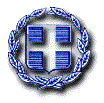 ΕΛΛΗΝΙΚΗ ΔΗΜΟΚΡΑΤΙΑΥΠΟΥΡΓΕΙΟ ΥΓΕΙΑΣ1Η ΥΠΕ ΑΤΤΙΚΗΣΓ.Ν.Α «Ο ΕΥΑΓΓΕΛΙΣΜΟΣ -ΟΦΘΑΛΜΙΑΤΡΕΙΟ ΑΘΗΝΩΝ -ΠΟΛΥΚΛΙΝΙΚΗ» Ν.Π.Δ.ΔΑΝΑΡΤΗΤΕΑ ΣΕ Κ.Η.Μ.ΔΗ.Σ., ΔΙΑΥΓΕΙΑ ΚΑΙ ΙΣΤΟΣΕΛΙΔΑ ΝΟΣΟΚΟΜΕΙΟΥΑΘΗΝΑ : 25-9-2020ΑΡ. ΠΡΩΤ: 30385ΑΝΑΡΤΗΤΕΑ ΣΕ Κ.Η.Μ.ΔΗ.Σ., ΔΙΑΥΓΕΙΑ ΚΑΙ ΙΣΤΟΣΕΛΙΔΑ ΝΟΣΟΚΟΜΕΙΟΥΑΘΗΝΑ : 25-9-2020ΑΡ. ΠΡΩΤ: 30385ΥΠΗΡΕΣΙΑ: ΔΙΟΙΚΗΤΙΚΗΤΜΗΜΑ: ΟΙΚΟΝΟΜΙΚΟΓΡΑΦΕΙΟ: ΠΡΟΜΗΘΕΙΩΝΠληροφορίες: ΦΡΑΓΓΙΑΔΟΥΛΗΣ ΕΥΑΓΓΕΛΟΣΤαχ. Δ/νση: Βησσαρίωνος 9Ταχ. Κώδικας: 106 72Τηλέφωνο:213 2052 835Fax: 213 2052 819E-mail: gr.prom@ophthalmiatreio.grΠΡΟΣ:Κάθε ΕνδιαφερόμενοΚάθε ΕνδιαφερόμενοΤΟΠΟΣ ΥΠΟΒΟΛΗΣΠΡΟΣΦΟΡΩΝΚΑΤΑΛΗΚΤΙΚΗ ΗΜΕΡΟΜΗΝΙΑ ΥΠΟΒΟΛΗΣ ΠΡΟΣΦΟΡΩΝΤΟΠΟΣ ΔΙΕΝΕΡΓΕΙΑΣ ΔΙΑΓΩΝΙΣΜΟΥΗΜΕΡΟΜΗΝΙΑ & ΩΡΑ ΔΙΕΝΕΡΓΕΙΑΣ ΔΙΑΓΩΝΙΣΜΟΥ ΟΦΘΑΛΜΙΑΤΡΕΙΟ ΑΘΗΝΩΝ  - Γραφείο Πρωτοκόλλου (ΒΗΣΣΑΡΙΩΝΟΣ 9 – 1ος όροφος)9-10-2020Ημέρα ΠΑΡΑΣΚΕΥΗ Ώρα 14.00  ΟΦΘΑΛΜΙΑΤΡΕΙΟ ΑΘΗΝΩΝ  -  Γραφείο Προμηθειών (ΒΗΣΣΑΡΙΩΝΟΣ 9 – 1ος όροφος) 12-10-2020Ημέρα ΔΕΥΤΕΡΑΏρα 12.003.1ΑΝΤΙΚΕΙΜΕΝΟ ΤΟΥ ΔΙΑΓΩΝΙΣΜΟΥ – ΣΥΝΟΠΤΙΚΑ ΣΤΟΙΧΕΙΑΠΑΡΑΡΤΗΜΑ Α΄3.2ΣΥΜΠΛΗΡΩΜΑΤΙΚΟΙ ΓΕΝΙΚΟΙ ΟΡΟΙ ΔΙΑΓΩΝΙΣΜΟΥΠΑΡΑΡΤΗΜΑ Β΄3.3ΑΞΙΟΛΟΓΗΣΗ ΠΡΟΣΦΟΡΩΝΠΑΡΑΡΤΗΜΑ Γ΄3.4ΕΙΔΙΚΟΙ ΟΡΟΙΠΑΡΑΡΤΗΜΑ Δ΄3.5ΤΕΧΝΙΚΕΣ ΠΡΟΔΙΑΓΡΑΦΕΣΠΑΡΑΡΤΗΜΑ Ε΄3.6ΥΠΟΔΕΙΓΜΑ ΠΙΝΑΚΑ ΟΙΚΟΝΟΜΙΚΗΣ ΠΡΟΣΦΟΡΑΣΠΑΡΑΡΤΗΜΑ ΣΤ΄3.7ΣΧΕΔΙΟ ΣΥΜΒΑΣΗΣΠΑΡΑΡΤΗΜΑ Ζ΄3.8ΤΥΠΟΠΟΙΗΜΕΝΟ ΕΝΤΥΠΟ (ΤΕΥΔ) ΥΠΕΥΘΥΝΗ ΔΗΛΩΣΗΠΑΡΑΡΤΗΜΑ Η΄Ο ΣΥΝΤΑΞΑΣΦΡΑΓΓΙΑΔΟΥΛΗΣΕΥΑΓΓΕΛΟΣΠΡΟΪΣΤΑΜΕΝΗΤΜ. ΟΙΚ/ΚΟΥΝΤΑΚΟΥΛΑ ΑΛΕΞΑΝΔΡΑΟ ΠΡΟΪΣΤΑΜΕΝΟΣ ΔΙΕΥΘΥΝΣΗΣ ΔΙΟΙΚΗΤΙΚΗΣ – ΟΙΚΟΝΟΜΙΚΗΣ ΥΠΗΡΕΣΙΑΣ ΠΑΠΑΧΡΗΣΤΟΣ ΧΡΗΣΤΟΣ  Ο ΔΙΟΙΚΗΤΗΣ       ΓΝΑ «ΕΥΑΓΕΛΙΣΜΟΣ –ΟΦΘΑΛΜΙΑΤΡΕΙΟ ΑΘΗΝΩΝ –ΠΟΛΥΚΛΙΝΙΚΗ»              ΓΡΗΓΟΡΟΠΟΥΛΟΣ                    ΑΝΑΣΤΑΣΙΟΣ ΕΙΔΟΣ ΔΙΑΓΩΝΙΣΜΟΥΔημόσιος  Συνοπτικός Διαγωνισμός με γραπτές σφραγισμένες προσφορέςΚΡΙΤΗΡΙΟ ΚΑΤΑΚΥΡΩΣΗΣΗ πλέον συμφέρουσα από οικονομική άποψη προσφορά με βάση μόνο την τιμήΧΡΟΝΟΣ ΔΗΜΟΣΙΕΥΣΗΣ (ΚΗΜΔΗΣ & ΙΣΤΟΣΕΛΙΔΑ ΥΠΗΡΕΣΙΑΣ)                            25-9-2020ΧΡΟΝΟΣ ΔΙΕΝΕΡΓΕΙΑΣΗμερομηνία:12-10--2020ΤΟΠΟΣ ΔΙΕΝΕΡΓΕΙΑΣΤο Γραφείο Προμηθειών του ΝοσοκομείουΠΕΡΙΓΡΑΦΗ ΕΙΔOYΣΚΛΙΝΙΚΑ ΠΡΟΙΝΤΑ ΝΙΚΡΗΣ ΑΞΙΑΣ για ένα (1) έτοςΚΩΔΙΚΟΣ CPV33731110-7ΦΟΡΕΑΣ ΕΚΤΕΛΕΣΗΣ - ΑΝΑΘΕΤΟΥΣΑ ΑΡΧΗΓΝΑ Ο ΕΥΑΓΓΕΛΙΣΜΟΣ - ΟΦΘΑΛΜΙΑΤΡΕΟ ΑΘΗΝΩΝ – ΠΟΛΥΚΛΙΝΙΚΗ» ΥΠΟΚΑΤΑΣΤΗΜΑ 1: ΟΦΘΑΛΜΙΑΤΡΕΙΟ ΑΘΗΝΩΝΔΙΕΥΘΥΝΣΗ ΔΙΑΔΙΚΤΥΟΥ ΑΝΑΘΕΤΟΥΣΑΣ ΑΡΧΗΣ(στην οποία υπάρχει πλήρης, άμεση και δωρεάν πρόσβαση στα έγγραφα της Σύμβασης)www.ophthalmiatreio.grΠΡΟΫΠΟΛΟΓΙΣΘΕΙΣΑ ΔΑΠΑΝΗ  ΣΥΜΠΕΡΙΛΑΜΒΑΝΟΜΕΝΟΥ  ΦΠΑ 24%ΚΟΣΤΟΥΣ27.678,72€ΠΡΟΫΠΟΛΟΓΙΣΜΟΣ ΠΟΥ ΒΑΡΥΝΕΙΚΑΕ 1311αΜΟΝΑΔΑ ΜΕΤΡΗΣΗΣόπως ορίζονται στις τεχνικές προδιαγραφέςΠΟΣΟΤΗΤΑΩς ορίζει η διακήρυξηΚΑΤΑΘΕΣΗ ΔΕΙΓΜΑΤΟΣ ΑΠΟ ΠΡΟΜΗΘΕΥΤΗΥΠΟΧΡΕΩΤΙΚΗΔΙΑΡΚΕΙΑ ΤΗΣ ΣΥΜΒΑΣΗΣΜέχρι οριστικής παραλαβήςΧΡΟΝΟΣ ΚΑΙ ΤΟΠΟΣ ΠΑΡΑΔΟΣΗΣΩς ορίζει η διακήρυξηΧΡΟΝΟΣ ΠΑΡΑΛΑΒΗΣΩς ορίζει η διακήρυξηΚΡΑΤΗΣΕΙΣ ΕΠΙ ΤΗΣ ΤΙΜΗΣ ΤΩΝ ΕΙΔΩΝΟι τιμές υπόκεινται στις υπέρ του Δημοσίου και τρίτων νόμιμες κρατήσειςΑ/ΑΠΕΡΙΓΡΑΦΗ ΕΙΔΟΥΣΜΜΠΟΣΟΤΗΤΑΠΡΟΥΠΟΛΟΓΙΣΘΕΙΣΑ ΤΙΜΗ ΜΟΝΑΔΟΣΚΑΘΑΡΗ ΑΞΙΑΦ.Π.Α. 24%ΑΞΙΑ ΜΕ ΦΠΑ1STICK ΔΑΚΡΥΙΚΟΥ ΠΟΡΟΥ (ΒΥΣΜΑΤΑ ΚΟΛΑΓΟΝΟΥΤΕΜ60             16014,4074,402ΣΚΑΡΦΙΣΤΗΡΑΣ ΓΙΑ ΜΕΤΡΗΣΗ ΣΑΚΧΑΡΟΥΤΕΜ3500            0,041143,534,44177,943ΧΑΡΤΙ ΑΠΟΣΤΕΙΡΩΣΗΣ 60X60 SOFTΤΕΜ40000,251000240,001.240,04ΜΑΡΚΑΔΟΡΟΣ ΧΕΙΡ/ΚΟΣΤΕΜ1003,636086,40446,405ΣΚΟΥΦΙΕΣ ΑΣΘΕΝΩΝ ΜΕ ΛΑΣΤΙΧΟ ΓΥΡΩΤΕΜ100000,010910926,16135,166ΣΚΟΥΦΙΕΣ ΑΝΔΡΩΝ ΔΕΤΕΣ ΠΙΣΩΤΕΜ30000,019357,913,89671,7967ΣΚΟΥΦΙΕΣ ΓΥΝΑΙΚΕΙΕΣ ΛΑΣΤΙΧΟ ΠΙΣΩΤΕΜ40000,022790,821,792112,5928ΠΟΔΟΝΑΡΙΑ Μ.Χ ΚΟΝΤΑ ΜΕ ΛΑΣΤΙΧΟΤΕΜ500000,006733580,40415,409ΔΕΙΚΤΗΣ ΕΣΩΤ. ΧΑΡΤΙΝΟΣ  ΓΙΑ  ΚΛΙΒΑΝΟ ΑΤΜΟΥΤΕΜ200000,03600144,00744,0010ΤΑΙΝΙΑ ΜΕΤΡ.ΣΑΚΧ. ΚΟΥΤ. 5Ο ΤΕΜΤΕΜ30000,0618043,20223,211ΝΕΦΡΟΕΙΔΗ ΧΑΡΤΙΝΑΤΕΜ10000,048548,511,6460,1412ΣΥΣΤΗΜΑΤΑ ΟΡΡΟΥ.ΤΕΜ60000,0905543130,32673,3213ΘΕΡΑΠΕΥΤΙΚΟΙ ΦΑΚΟΙ ΜΕ ΔΙΑΜΕΤΡΟ 20MMΤΕΜ80423360806,404.166,4014ΚΟΥΣΤΟΥΜΙ ΧΕΙΡ/ΚΟ Μ.Χ ΜΗ ΑΠΟΣΤ.SMALLΤΕΜ1000,595914,1673,1615ΚΟΥΣΤΟΥΜΙ ΧΕΙΡ/ΚΟ Μ.Χ ΜΗ ΑΠΟΣΤ.MEDIUMΤΕΜ2000,5911828,32146,3216ΚΟΥΣΤΟΥΜΙ ΧΕΙΡ/ΚΟ   Μ.Χ ΜΗ ΑΠΟΣΤΕΙΡ. LΤΕΜ50000,5929507083.658,0017ΚΟΥΣΤΟΥΜΙ ΧΕΙΡ/ΚΟ Μ.Χ ΜΗ ΑΠΟΣΤΕΙΡ.Χ LΤΕΜ20000,81600384,001.984,0018ΜΠΛΟΥΖA  ΧΕΙΡ/ΚΗΑΠΌΣΤΕΙΡ. Μ.Χ.   LargeΤΕΜ25000,51250300,001.550,0019ΜΠΛΟΥΖΑΧΕΙΡ/ΚΗΑΠΟΣΤΕΙΡ.   X LargeΤΕΜ30000,92700648,003.348,0020ΣΥΝΔΕΤΙΚΑ  ΟΞΥΓΟΝΟΥΤΕΜ5000,13969,516,6886,1821ΤΑΙΝΙΑ ΣΥΓΚ. ΤΡΑΥΜΑΤΩΝΤΕΜ3000,515036,00186,0022ΒΟΥΡΤΣΑ ΟΝΥΧΩΝ ΜΕ ΑΝΤΙΣΗΠΤΙΚΟΤΕΜ25000,32800192,00992,0023Βελόνες αποστ/νες 30g x1/2'ΤΕΜ50000.0315036,00186,0024ΧΑΡΤΙ ΑΠΟΣΤΕΙΡΩΣΗΣ 75X75 SOFTΤΕΜ90000,104936,00224,641160,6425ΧΕΙΡΟΥΡΓΙΚΟ ΠΕΔΙΟ ΑΠΟΣΤ. M.X 75X90ΤΕΜ65000,15791026,35246,321272,6726ΧΕΙΡΟΥΡΓΙΚΟ ΠΕΔΙΟ ΑΠΟΣΤ. M.X 150Χ180ΤΕΜ20000,8271654,0396,962050,9627ΡΟΛΛΑ ΑΠΟΣΤΕΙΡΩΣΗΣ ΜΕ ΔΕΙΚΤΗ 150M/MX100ΤΕΜ47,0428,166,7534,9128ΜΑΣΚΕΣ ΙΑΤΡΩΝ ΜΕ ΚΟΡΔΟΝΙΤΕΜ80000,0129103,224,76127,968293- WAYΤΕΜ3000,073221,965,2727,2330ΜΠΛΟΥΖΑ ΕΞΕΤΑΣΤΙΚΗ ΜΗ ΑΠΟΣΤΕΙΡ.ΤΕΜ50000,1575018093031ΦΛΕΒΟΚΑΘΕΤΗΡΕΣ ΤΙΚ G 22ΤΕΜ100000,069690165,6855,632ΦΛΕΒΟΚΑΘΕΤΗΡΕΣ ΤΙΚ G 20ΤΕΜ1000,0696,91,658,5533ΣΥΡΙΓΓΑ 2,5ML ΜΕ ΑΠΟΣΠ/ΝΗ ΒΕΛΟΝΑΤΕΜ180000,0179€322,2077,32399,5234Σύριγγα  10ml με αποσπ. Βελ. 21g ΤΕΜ20000,0243€48,611,6660,26ΣΥΝΟΛΟ22.321,57€5.357,14 €27.678,72 €1.ΧΑΡΤΑΚΙΑ ΥΠΟΣΑΓΩΝΙΑ για σχισμοειδή λυχνία HAAG- STREIT2.STICK ΔΑΚΡΥΙΚΟΥ ΠΟΡΟΥ ( ΒΥΣΜΑΤΑ  ΚΟΛΑΓΟΝΟΥ)ΥΣΜΑΤ : αποστειρωμένα, απορροφήσιμα σε λίγες ημέρες. Σε μεγέθη 0,3mm και 0,4mm. 3.ΣΚΑΡΙΦΙΣΤΗΡΑΣ : Αποστειρωμένος, μιας χρήσεως.4.ΧΗΜΙΚΟΙ ΔΕΙΚΤΕΣ : Χημικοί  δείκτες  σε ταινίες  , κατασκευασμένοι από ειδική μη τοξική ουσία που καταδεικνύει την απορρόφηση του H2O2 . ΠΙΣΤΟΠΟΙΗΜΕΝOΙ ΓΙΑ  ΚΛΙΒΑΝΟ ΠΛΑΣΜΑΤΟΣ STERRAD ΝX5.ΒΙΟΛΟΓΙΚΟΙ ΔΕΙΚΤΕΣ ΚΛΙΒΑΝΟΥ:  με χρήση σπόρων basillus stearothermophilus. ΠΙΣΤΟΠΟΙΗΜΕΝO ΓΙΑ ΚΛΙΒΑΝΟ ΠΛΑΣΜΑΤΟΣ STERRAD ΝΧΑΥΤΟΚΟΛΛΗΤΕΣ ΘΗΚΕΣ:Αυτοκόλλητες θήκες με ενσωματωμένο χημικό δείκτη. Η μία όψη από ειδικό χαρτί (συνθετικές ίνες πολυολεφίνης , υψηλής ποιότητας για αποτελεσματικό φράγμα των μικροβίων . Η άλλη όψη από διαφανές φιλμ πολυαιθυλενίου -πολυεστέρα .ΠΙΣΤΟΠΟΙΗΜΕΝΕΣ ΓΙΑ  ΚΛΙΒΑΝΟ ΠΛΑΣΜΑΤΟΣ STERRAD ΝΧ.Αναλυτικά τα μεγέθη είναι:6.  150 ΜΜ Χ 320 ΜΜ7.  75 ΜΜ Χ 200 ΜΜ8.  200 ΜΜ Χ 400 ΜΜ9.  100 ΜΜ Χ 260ΜΜ10.ΧΑΡΤΙ ΑΠΟΣΤΕΙΡΩΣΗΣ 60Χ60 soft: το χαρτί να προέρχεται από χημικό ξύλινο πολτό απαλλαγμένο από ακάθαρτες ουσίες και διάφορες οσμές .Επικολλάται σε υπόστρωμα που το καθιστά αδιάβροχο, να έχει ικανή ανθεκτικότητα και να διατηρείται η ακεραιότητα της συσκευασίας μέχρι το χρόνο της χρήσης. να είναι ανθεκτικό στη θραύση και στην έκταση, να διπλώνει χωρίς να δημιουργεί κενά αέρος, να είναι κατάλληλο για τους κλιβάνους ατμού , να μην είναι τοξικό ,να μην αφήνει ινίδια και χνούδια. να έχει υψηλή αντίσταση στα υγρά . Να διαπερνάτε από τον ατμό ,να έχει υψηλό φράγμα κατά των μικροβίων και της σκόνης αντέχει σε υψηλές θερμοκρασίες και πιέσεις. Να πληροί τις προδιαγραφές της ε.ε.. Να είναι εγκεκριμένο από τον Ε.Ο.Φ.11.ΧΑΡΤΙ ΑΠΟΣΤΕΙΡΩΣΗΣ 75Χ75 SOFT: το χαρτί να προέρχεται από χημικό ξύλινο πολτό απαλλαγμένο από ακάθαρτες ουσίες και διάφορες οσμές .Επικολλάται σε υπόστρωμα που το καθιστά αδιάβροχο, να έχει ικανή ανθεκτικότητα και να διατηρείται η ακεραιότητα της συσκευασίας μέχρι το χρόνο της χρήσης. να είναι ανθεκτικό στη θραύση και στην έκταση, να διπλώνει χωρίς να δημιουργεί κενά αέρος, να είναι κατάλληλο για τους κλιβάνους ατμού , να μην είναι τοξικό ,να μην αφήνει ινίδια και χνούδια. να έχει υψηλή αντίσταση στα υγρά . Να διαπερνάτε από τον ατμό ,να έχει υψηλό φράγμα κατά των μικροβίων και της σκόνης αντέχει σε υψηλές θερμοκρασίες και πιέσεις. Να πληροί τις προδιαγραφές της ε.ε.. Να είναι εγκεκριμένο από τον Ε.Ο.Φ.12.ΧΕΙΡΟΥΡΓΙΚΟ ΠΕΔΙΟ 2 ΣΤΡΩΜΑΤΩΝ ΑΠΟΣΤΕΙΡΩΜΕΝΟ 75Χ90 CM: Το χαρτί να προέρχεται από χημικό ξύλινο πολτό απαλλαγμένο από ακάθαρτες ουσίες και διάφορες οσμές. Επικολλάται σε υπόστρωμα που το καθιστά αδιάβροχο. Να πληροί τις προδιαγραφές της Ε.Ε.. Να είναι εγκεκριμένο από τον Ε.Ο.Φ.13.ΧΕΙΡΟΥΡΓΙΚΟ ΠΕΔΙΟ 2 ΣΤΡΩΜ. 150χ180 ΑΠΟΣΤΕΙΡΩΜΕΝΟ: Με πλαστικοποιημένη ενίσχυση, να μην απελευθερώνει ινίδια κατά την χρήση από μαλακό απορροφητικό υλικό.14.ΧΕΙΡΟΥΡΓΙΚΟΣ ΜΑΡΚΑΔΟΡΟΣ: Αποστειρωμένος μιας χρήσης, μη τοξικός, λεπτός, για οφθαλμολογική χρήση.15.ΣΚΟΥΦΙΕΣ ΑΣΘΕΝΩΝ ΜΠΕΡΕ:  μιας χρήσεως, διατρητές για καλό αερισμό,   μεγάλες. να φέρουν λάστιχο  σε όλη την  επιφάνεια χωρίς να πιέζουν το κεφάλι, και για κοντά και για μακριά μαλλιά.16.ΣΚΟΥΦΙΕΣ ΑΝΔΡΩΝ ΔΕΤΕΣ ΠΙΣΩ: μιας χρήσεως, από αντιαλλεργικό υλικό, υψηλού βαθμού ανθεκτικότητα, διατρητές για καλό αερισμό, μεγάλες, να καλύπτουν εξ ολοκλήρου το τριχωτό της κεφαλής χρώματος πράσινου ή μπλε σε πρακτική συσκευασία, να πληρούν τις διεθνείς προδιαγραφές της Ε.Ε.17.ΣΚΟΥΦΙΕΣ ΓΥΝΑΙΚΕΙΕΣ ΛΑΣΤΙΧΟ ΠΙΣΩ: μιας χρήσεως, από αντιαλλεργικό υλικό, υψηλού βαθμού ανθεκτικότητα, διατρητές για καλό αερισμό, μεγάλες ώστε να καλύπτουν εξ ολοκλήρου το τριχωτό της κεφαλής και για κοντά και για μακριά μαλλιά. να φέρουν λάστιχο  μονό στην πίσω επιφάνεια χωρίς να πιέζουν το κεφάλι, χρώματος πράσινου  ή μπλε σε πρακτική συσκευασία, να πληρούν τις διεθνείς προδιαγραφές της Ε.Ε. 18.ΠΟΔΟΝΑΡΙΑ Μ.Χ ΚΟΝΤΑ ΜΕ ΛΑΣΤΙΧΟ: από αδιάβροχο πλαστικό, ματ, αντιολισθητικά. να φέρουν ανθεκτικό  λάστιχο προκειμένου να προσαρμόζονται σε κάθε μέγεθος παπουτσιού. να έχουν αντοχή και ελαστικότητα.19.ΔΕΙΚΤΗΣ ΕΣΩΤΕΡΙΚΟΣ ΧΑΡΤΙΝΟΣ ΓΙΑ ΚΛΙΒΑΝΟ ΑΤΜΟΥ Ολοκληρωμένος παραμετρικός χημικός εσωτερικός δείκτης μετακινούμενης χημικής μελάνης μέσα σε παράθυρο , ελεύθερος μολύβου και βαρέων μετάλλων . Να αντιδρά σε όλες τις χημικές παραμέτρους της αποστείρωσης ( χρόνο , θερμοκρασία, ατμό) . Να προσομοιάζει με βιολογικό . Να μην επηρεάζεται από ηλιακό φως και την υγρασία και να μην είναι ευαίσθητοι στις χαμηλές θερμοκρασίες , παρά μόνο στις θερμοκρασίες αποστείρωσης  121 και 134 βαθμοί Κελσίου.20.ΤΑΙΝΙΑ ΜΕΤΡΗΣΗΣ ΣΑΚΧΑΡΟΥ: σε ατομική συσκευασία δειγματοληψία να γίνεται αυτόματα αίμα να παραμένει στην ταινία χωρίς να λερώνεται το μηχάνημα, το εύρος της μέτρησης να κυμαίνεται από 20-500mg/ml. Η μειοδότρια εταιρεία να αναλαμβάνει τη χορήγηση των αντίστοιχων μετρητών καθώς και την τεχνική τους υποστήριξηΡΟΛΛΑ ΑΠΟΣΤΕΙΡΩΣΗΣ ΜΕ ΔΕΙΚΤΗ:  Κατάλληλα για αποστείρωση σε ατμό και οξειδίου του αιθυλεισνίου. Οι δείκτες να έχουν χρωματική μεταβολή  Στην εξωτερική συσκευασία να αναγράφονται οι απαιτούμενες ενδείξεις. Αναλυτικά τα μεγέθη είναι:21.   150 MMX 100 MM22.   75MMX 200 MM23.  150MMX 200MM24.   100MMX 200MM25. ΝΕΦΡΟΕΙΔΗ ΧΑΡΤΙΝΑ: αδιαπέραστο από την υγρασία και τα μικρόβια, χωρητικότητας μεγαλύτερη των 800ml ιδιαίτερα ανθεκτικό.26. ΜΑΣΚΑ ΙΑΤΡΩΝ ΜΕ ΚΟΡΔΟΝΙΑ: να είναι τριών στρωμάτων με ενδιάμεσο φίλτρο για υψηλή συγκράτηση μικροβίων, υποαλλεργικές μη ερεθιστικές, άνετες στην αναπνοή, χωρίς χνούδι μη ερεθιστικές. να φέρουν εσωτερικό ανθεκτικό επιρρίνιο έλασμα αλουμινίου σε όλο το μήκος που με μικρή πίεση να παίρνει το σχήμα του προσώπου στο ύψος της μύτης να τοποθετούνται εύκολα και να παραμένουν σταθερές. να έχουν ενισχυμένα κορδόνια.27. ΧΑΡΤΑΚΙΑ ΦΛΟΥΟΡΟΣΕΪΝΗΣ : ποιότητα χαρτί εμποτισμένο  με χρωστική φλουροσεϊνη σε συσκευασία    100   τεμαχ.28. ΣΥΣΤΗΜΑΤΑ ΟΡΡΟΥ: Με ροόμετρο μαλακό , αεραγωγό με πώμα, κλείστρο ροής, συνδετικό Υ και σύνδεση luer lock,μήκος πάνω από  1,5 μ.29.ΘΕΡΑΠΕΥΤΙΚΟΣ ΦΑΚΟΣ ΜΕ ΔΙΑΜΕΤΡΟ 20mm: Διάμετρο 20mm, καμπυλότητα 8,7 mm ,με UV protection.30.ΘΕΡΑΠΕΥΤΙΚΟΣ ΦΑΚΟΣ ΕΠΑΦΗΣ ΥΔΡΟΓΕΛΗΣ -ΣΙΛΙΚΟΝΗΣ: BC8,7 PIA 14,4- PWR 0,25.31.  3 WAYΣυνδετικά τριών οδών, 3-way stop-cock ασφαλείας, από ειδικόpolycarbonate-polyethylene για αντοχή σε έγχυση λιπιδίων (lipidresistant) και πιέσεις έως 2 bar χωρίς διαρροές.. Μ.χ. αποστειρ32. ΚΟΥΤΙΑΠΟΡΡΙΨΗΣΚΑΣΕΤΑΣΚΛΙΒΑΝΟΥ STERRAD ΝΧ : ΠΙΣΤΟΠΟΙΗΜΕΝO ΓΙΑΚΛΙΒΑΝΟΠΛΑΣΜΑΤΟΣ STERRAD ΝΧ33. ΚΑΣΕΤΕΣ ΚΛΙΒΑΝΟΥ:  Κασέτα υπεροξειδίου του υδρογόνου περιεκτικότητας 59% ΠΙΣΤΟΠΟΙΗΜΕΝΕΣ ΓΙΑ  ΚΛΙΒΑΝΟ ΠΛΑΣΜΑΤΟΣ STERRAD ΝΧ34. ΒΙΟΛΟΓΙΚΟΣ ΔΕΙΚΤΗΣ ΕΛΕΓΧΟΥ ΑΠΟΣΤΕΙΡΩΣΗΣ STATIM 5000: Αυτοπεριεχόμενοι, με ένα καθορισμένο βιώσιμο πληθυσμό σπόρων, σε μωβ χρώματος θρεπτικό υγρό, μέσα σε κλειστή εύθραυστη γυάλινη αμπούλα, με σύστημα δεικτών, υδρόφοβο φίλτρο, διαπερατό σε αποστειρωτικό μέσο. Να διαθέτει ετικέτα χημικού δείκτη στην εξωτερική επιφάνεια της φιάλης που αλλάζει κατά την διαδικασία αποστείρωσης και είναι δυνατή η συμπλήρωση των στοιχειών.ΚΟΣΤΟΥΜΙ ΧΕΙΡΟΥΡΓΙΚΟ Μ.Χ.ΜΗ ΑΠΟΣΤΕΙΡΩΜΕΝΟ SMALLΧΕΙΡΟΥΡΓΙΚΟ Μ.Χ.ΜΗ ΑΠΟΣΤΕΙΡΩΜΕΝΟ  ΚΟΣΤΟΥΜΙ ΧΕΙΡΟΥΡΓΙΚΟ Μ.Χ.ΜΗ ΑΠΟΣΤΕΙΡΩΜΕΝΟ Κοστούμια χειρουργείου μη αποστειρωμένα, από υλικό SMS χρώματος μπλε, αδιαφανές και μαλακό το οποίο συμπεριφέρεται σαν ύφασμα (Non woven). Να είναι  αεροδιαπερατά και αδιάβροχα, μη ερεθιστικά, αντιαλλεργικά, χημικώς καθαρά και μη εύφλεκτα. Το ύφασμα είναι καθαρό μη τοξικό και άοσμο.  Φέρουν “v” στο λαιμό και τσέπη στη μπλούζα και στο παντελόνι. Να διατίθενται σε ατομική ασφαλή συσκευασία σετ στην οποία αναγράφεται το μέγεθος. Να διατίθενται στα μεγέθη: 35.SMALLMEDIUMLARGEEXTRA LARGEΜΠΛΟΥΖΑ ΕΞΕΤΑΣΤΙΚΗ ΜΗ ΑΠΟΣΤΕΙΡΩΜΕΝΗ      Προστατευτικές ρόμπες μιας χρήσης από μαλακό μη υφασμένο υλικό.ΧΕΙΡΟΥΡΓΙΚΗΑΠΟΣΤΕΙΡΩΜΕΝΗ Από μη υφασμένο υλικό (sms), με μικροπόρους αδιάβροχες, αεροδιαπερατές, υδρόφοβες, απαλλαγμένες από οσμές. Χωρίς ραφές (οι ενώσεις γίνονται με θερμοκόλληση) να έχουν διπλή αλληλοκαλυπτόμενη πλάτη για πλήρη κάλυψη του χειρουργού και αποφυγή εφίδρωσης. Να φέρουν φαρδιές ελαστικές ενισχυμένες μανσέτες, ζώνη στη μέση (πιασμένη σε χάρτινη κάρτα)  και κορδόνια στο πίσω μέρος για κάλυψη της πλάτης. Το δέσιμο ξεκινά χιαστί στην πλάτη και καταλήγει στην κοιλιακή χώρα. Έχουν ημερομηνία αποστείρωσης και λήξης τουλάχιστον για 5 έτη και δύο απορροφητικές πετσέτες χειρός. Να ακολουθούν τις διεθνείς προδιαγραφές Ε.E. Να έχουν αδιάβροχη εσωτερική διπλή ενίσχυση pe-nonwoven σε όλη την επιφάνεια της μπροστινής πλευράς και αδιάβροχη εσωτερική διπλή ενίσχυση στα μανίκια. Να είναι συσκευασμένες σε αδιάβροχη, αεροστεγή, ατομική συσκευασία με ευανάγνωστη ένδειξη τύπου και μεγέθους, άσηπτης τεχνικής. Να είναι μη τοξικές, μη αναφλέξιμες  και αποστειρωμένες με οξείδιο του αιθυλενίου. ΜΠΛΟΥΖΑ ΧΕΙΡΟΥΡΓΙΚΗΑΠΟΣΤΕΙΡΩΜΕΝΗ LARGEΜΠΛΟΥΖΑ ΧΕΙΡΟΥΡΓΙΚΗΑΠΟΣΤΕΙΡΩΜΕΝΗ EXTRA LARGEHΛΕΚΤΡΟΔΙΑ ΑΥΤΟΚΟΛΛΗΤΑ ΕΝΗΛΙΚΩΝ: από αφρώδες υλικό υποαλλερεγικό ή από μη υφασμένο ραιγιόν. το ζελέ του να είναι συμπαγές εύπλαστο με ικανή ποσότητα ζελέ ώστε να διατηρεί τη σύσταση του για αρκετό διάστημα. χαμηλή περιεκτικότητα σε χλωριούχα, κούμπωμα επενδεδυμένο με  ag/agcl, διαστάσεις μέχρι 6 cm συσκευασία σε σακούλα αλουμινίου όπου θα αναγράφεται η ημερομήνια παραγωγής ή λήξης του προϊόντος με διάρκεια ζωής τουλάχιστον 2 έτη.ΤΑΙΝΙΕΣ - ΧΗΜΙΚΟΙ ΔΕΙΚΤΗΣ ΑΤΜΟΥ: Συμβατός με κλίβανο STATIM. Κατασκευασμένος από χάρτινο υπόστρωμα με ελαφριά ελαστικότητα, να φέρει γραμμές χημικής μελάνης ευαίσθητη στον ατμό και στην θερμοκρασία σε μια στρωματοποιημένη κατασκευή από χαρτί/φιλμ/αλουμίνιο και αλλάζουν χρώμα στο τέλος της αποστείρωσης. Κόλλα ανθεκτική στην υψηλή θερμοκρασία και υγρασίαΣΥΝΔΕΤΙΚΑ ΟΞΥΓΟΝΟΥ : Πλαστικά , ευθέα , ισοδιαμετρικά με εγκοπές κάθετες , ώστε να μην είναι εύκολη η αποσύνδεση , μίας χρήσης , αποστειρωμένα latex-free  7-10mmΣΠΡΕΥ ΛΙΠΑΝΣΗΣ ΓΙΑ ΚΛΙΒΑΝΟ STATIMΤΑΙΝΙΑ ΣΥΓΚΛΙΣΗΣ ΤΡΑΥΜΑΤΟΣ 12mm X100mm ενισχυμένες , υψηλής προστασίας , ίνες νάιλον , εύκολη τοποθέτηση. ΤΑΙΝΙΑ ΑΥΤΟΚ/ΤΗ ΕΞΩΤ. : Αποστείρωσης ατμού εξωτερική με δείκτη , με τυπωμένες γραμμές μελάνης που αλλάζουν χρώμα στο τέλος του κύκλου αποστείρωσης  ΒΟΥΡΤΣΕΣ ΟΝΥΧΩΝ ΜΕ ΑΝΤΙΣΗΠΤΙΚΟ: Με  αντισηπτικό 7,4% περίπου, κατασκευασμένες από απαλό και μη ερεθιστικό υλικό. Μιας χρήσεως. Αποστειρωμένες.  ΤΕΣΤ ΔΑΚΡΥΩΝ  ( SCHIRMER TEST) : Μίας χρήσης , σε αποστειρωμένες ανεξάρτητες συσκευασίες ,κατάλληλο για τον έλεγχο παραγωγής και του όγκου των δακρύων .ΦΛΕΒΟΚΑΘΕΤΗΡΕΣ 22G: Κατασκευασμένοι από teflon , με βελόνα ατραυματική σχήματος V, βαλβίδα ασφαλείας μη παλινδρόμησης από σιλικόνη , εγκοπή luer –lock.ΘΕΡΜΟΓΡΑΦΙΚΟ ΧΑΡΤΙ:   Συμβατό για κλίβανο STATIM 5000ΘΕΡΜΟΓΡΑΦΙΚΟ ΧΑΡΤΙ ΕΚΤΥΠΩΣΗΣ: Να είναι συμβατό για το Κερατόμετρο CANON RKZ και AUTOPEF/KERAT. ART 700.ΧΑΡΤΙ ΕΚΤΥΠΩΣΗΣ ΣΕ ΡΟΛΛΟ πιστοποιημένο για κλίβανο πλάσματος STERRAD NXΚΑΤΑΓΡΑΦΙΚΟ ΧΑΡΤΙ ΕΚΤΎΠΩΣΗ MITSUBISHIΒΕΛΟΝΕΣ – ΣΥΡΙΓΓΕΣ Οι τεχνικές Προδιαγραφές και οι Μέθοδοι Ελέγχου των πλαστικών συριγγών μιας χρήσης καθορίζονται με την Υπουργική απόφαση Α6 6404 δις (ΦΕΚ 681/τ.Β/8-8-91) «ΤΕΧΝΙΚΕΣ ΠΡΟΔΙΑΓΡΑΦΕΣ ΚΑΙ ΜΕΘΟΔΟΙ ΕΛΕΓΧΟΥ ΠΛΑΣΤΙΚΩΝ ΣΥΡΙΓΓΩΝ ΚΑΙ ΒΕΛΟΝΩΝ ΜΙΑΣ ΧΡΗΣΗΣ». Οι συγκεκριμένες Τεχνικές Προδιαγραφές αφορούν τις πλαστικές σύριγγες μιας χρήσης «Τύπου Β», δηλαδή είναι εφοδιασμένες με ελαστικό παρέμβυσμα και απαιτείται να είναι καθ' όλα σύμφωνες με την παραπάνω Υπουργική απόφαση καθώς και με τις παρακάτω διευκρινιστικές-συμπληρωματικές απαιτήσεις:1. Τα υλικά που απαιτούνται για την κατασκευή των συριγγών είναι:Για τον κύλινδρο το πολυπροπυλένιο, για το εμβόλιο πολυαιθυλένιο και για το ελαστικό παρέμβυσμα φυσικό σιλικονισμένο καουτσούκ. Τα υλικά που χρησιμοποιούνται για την κατασκευή των τμημάτων της σύριγγας και των βελονών που έρχονται σε επαφή με το ενέσιμο υγρό θα είναι αρχική πρώτη ύλη και όχι ανακυκλωμένα.Τα υλικά δεν πρέπει να έχουν οσμή εκτός εκείνης που του προσδίδει το υλικό κατασκευής του. Τόσο το πλαστικό όσο και το σιλικονισμένο ελαστικό να μην ελευθερώνουν υλικά που επηρεάζουν, βλάπτουν την θεραπευτική ισχύ του ενιεμένου υγρού, δεν πρέπει να είναι τοξικά η να προκαλούν πυρετογόνα η να είναι πηγές μικροοργανισμών που να προκαλούν μόλυνση η να προκαλούν οποιαδήποτε άλλη ανεπιθύμητη επίδραση.Ιδιαίτερη προσοχή θα δοθεί στο πόσο καλή στεγανότητα παρέχει το ελαστικό παρέμβυσμα και στην καλή εφαρμογή της κεφαλής της βελόνας στον στυλίσκο της σύριγγας. Το κάλυμμα της βελόνας να αφαιρείται άνετα, χωρίς να απαιτείται ιδιαίτερος χειρισμός.Να υπάρχει στοπ πριν το τέλος του κυλίνδρου ώστε το έμβολο να μπορεί να βγει εντελώς από αυτόν.2. Η μέθοδος αποστείρωσης να είναι κατοχυρωμένη και αποδεκτή διεθνώς.Με την προσφορά να κατατίθενται εκθέσεις ελέγχου παραδοχής των προσφερόμενων προϊόντων.Όλες οι πληροφορίες που συνοδεύουν το προσφερόμενο προϊόν να παρέχονται απαραίτητα στην Ελληνική γλώσσα.3. Σε κάθε συσκευασία να αναγράφεται η ημερομηνία παραγωγής και λήξης του προϊόντος.Η ημερομηνία παραγωγής και λήξης του προϊόντος.Στοιχεία κατασκευαστή – χώρα και εργοστάσιο κατασκευήςΥλικό κατασκευήςΜέγεθοςΗ ένδειξη «ΑΠΟΣΤΕΙΡΩΜΕΝΗ» και ο τρόπος αποστείρωσηςΑριθμός παρτίδαςΣήμανση CEΤο υλικό συσκευασίας απαιτείται να είναι ιατρικό χαρτί και πλαστικό φιλμ και θα επιλέγεται σύμφωνα με τα αναφερόμενα στο άρθρο 6 της απόφασης.Η απόσπαση της συσκευασμένης σύριγγας από την δεσμίδα θα πρέπει να γίνεται εύκολα, χωρίς να σχίζεται η συσκευασία με επακόλουθη απώλεια της αποστείρωσης.Η συσκευασία να φέρει την ένδειξη «Να μη χρησιμοποιείται με «παραλδεϋδη» εκτός αν τα προσφερόμενα είδη είναι συμβατά με την  παραλδεϋδη, οπότε αυτό αναφέρεται στην προσφορά.4. Το εργοστάσιο παραγωγής να είναι πιστοποιημένο κατά ISO 9001 όπως αυτό ισχύει ( ISO 9001-2003)Να κατατεθούν αποδεικτικά έγγραφα με την προσφορά.5. Το προϊόν πρέπει να φέρει σήμανση CE σύμφωνα με την ΔΥ7/2480/1994 κοινή Υπουργική απόφαση  σε εναρμόνιση με την Οδηγία  93/42/Ε.Ε/14-06-1993.Οι συμμετέχοντες να καταθέτουν με την προσφορά τους επικυρωμένο αντίγραφο του πιστοποιητικού για την σήμανση CE που έλαβαν από τον αντίστοιχο Οργανισμό.6. Το προϊόν να είναι πρόσφατης παραγωγής και κατά την παραλαβή, η ημερομηνία παραγωγής τους να μην είναι προγενέστερη των έξι (6) μηνών από αυτήν της παραγωγής.7. Οι συμμετέχοντες να:υποβάλλουν δήλωση συμμόρφωσης σύμφωνα με την Οδηγία 93/42/Ε.Ε/14-06-1993.Δηλώσουν τον Κοινοποιημένο Οργανισμό για τον έλεγχο ποιότητας CE, καθώς και τον αριθμό αναγνώρισης που έχει χορηγηθεί στον Κοινοποιημένο Οργανισμό από την επιτροπή της Ευρωπαϊκής Ένωσης.8.	Να κατατεθεί με τη προσφορά ικανός αριθμός δειγμάτων, σε όλα τα μεγέθη που προσφέρονται, για έλεγχο από την αρμόδια Επιτροπή Αξιολόγησης του δ/μού.9. Σε περίπτωση που κριθούν μειοδότες, για κάθε παρτίδα πλαστικών συριγγών μιας χρήσης, που θα παραδίδουν, να προσκομίζουν στην επιτροπή παραλαβής έκθεση εργαστηριακού ελέγχου ( έλεγχος στειρότητας, λοιποί φωτοχημικοί έλεγχοι, με τα έξοδα του ελέγχου να βαρύνουν το προμηθευτή ), στην οποία θα περιλαμβάνονται τα εξής:Ο αριθμός παρτίδας.Το όνομα και η διεύθυνση του κατασκευαστή και του εργαστηριακού ελέγχου.Η ημερομηνία ελέγχου.Τα αποτελέσματα του ελέγχου.Οι προμηθευτές θα πρέπει να συμμορφώνονται με την Υ.Α ΔΥ8δ/ΓΠ1348/04 όπως αυτή τροποποιήθηκε (Αρχές και κατευθυντήριες γραμμές ορθής πρακτικής διανομής ιατροτεχνολογικών προϊόντων ).Η σύριγγα να είναι με ενσωματωμένη βελόνη, η ποιότητα της οποίας να εξασφαλίζει άνετη και ατραυματική φλεβοκέντηση.Επισημαίνουμε ότι οι ανωτέρω τεχνικές προδιαγραφές, δεν είναι ενδεικτικές και οτιδήποτε παρεμφερές, μπορεί να προταθεί και να κριθεί από την Επιτροπή Διενέργειας και Αποσφράγισης των αποτελεσμάτων του διαγωνισμού.ΠΑΡΑΡΤΗΜΑ  ΣΤ΄ΥΠΟΔΕΙΓΜΑ ΠΙΝΑΚΩΝ ΟΙΚΟΝΟΜΙΚΗΣ ΠΡΟΣΦΟΡΑΣΗ  προσφορά θα περιλαμβάνει  την προμήθεια   ΥΓΕΙΟΝΟΜΙΚΟΥ ΥΛΙΚΟΥ ''ΧΕΙΡΟΥΡΓΙΚΑ ΕΡΓΑΛΕΙΑ ΚΑΙ ΕΙΔΗ ΜΙΑΣ ΧΡΗΣΗΣ” του Οφθαλμιατρείου Αθηνών .ΣΥΜΒΑΣΗ  ΠΡΟΜΗΘΕΙΑΣ .........................                                                  Αριθμός Σύμβασης: ……./ΜΕΤΑΞΥ ΤΟΥ «ΓΝΑ ΕΥΑΓΓΕΛΙΣΜΟΣ – ΟΦΘΑΛΜΙΑΤΡΕΙΟ ΑΘΗΝΩΝ – ΠΟΛΥΚΛΙΝΙΚΗ» ΝΠΔΔΥΠΟΚΑΤΑΣΤΗΜΑ 1: ΟΦΘΑΛΜΙΑΤΡΕΙΟ ΑΘΗΝΩΝ &ΤΗΣ ΕΤΑΙΡΕΙΑΣ …………………………………………….ΓΙΑ ΤΗΝ ΠΡΟΜΗΘΕΙΑ                            Ποσόν ………………………………………συμπεριλαμβανομένου ΦΠΑ ……….Α: Ονομασία, διεύθυνση και στοιχεία επικοινωνίας της αναθέτουσας αρχής (αα)/ αναθέτοντα φορέα (αφ)- Ονομασία: ΓΝΑ «Ο ΕΥΑΓΓΕΛΙΣΜΟΣ – ΟΦΘΑΛΜΙΑΤΡΕΙΟ ΑΘΗΝΩΝ – ΠΟΛΥΚΛΙΝΙΚΗ » ΥΠΟΚΑΤΑΣΤΗΜΑ 1: ΟΦΘΑΛΜΙΑΤΡΕΙΟ ΑΘΗΝΩΝ- Κωδικός  Αναθέτουσας Αρχής / Αναθέτοντα Φορέα ΚΗΜΔΗΣ : - Ταχυδρομική διεύθυνση / Πόλη / Ταχ. Κωδικός: Ελ. Βενιζέλου 26 – Αθήνα – 106 72- Αρμόδιος για πληροφορίες: ΦΡΑΓΓΙΑΔΟΥΛΗΣ ΕΥΑΓΓΕΛΟΣ- Τηλέφωνο: 213 2052 835/834 – Φαξ: 213 2052 819- Ηλ. ταχυδρομείο: grprom@ophthalmiatreio.gr- Διεύθυνση στο Διαδίκτυο (διεύθυνση δικτυακού τόπου) (εάν υπάρχει): http://www.ophthalmiatreio.grΒ: Πληροφορίες σχετικά με τη διαδικασία σύναψης σύμβασης- Τίτλος ή σύντομη περιγραφή της δημόσιας σύμβασης (συμπεριλαμβανομένου του σχετικού CPV): «ΚΛΙΝΙΚΑ ΠΡΟΙΝΤΑ ΜΙΚΡΗΣ ΑΞΙΑΣ μεCPV:33731110-7»- Κωδικός στο ΚΗΜΔΗΣ: [……]- Η σύμβαση αναφέρεται σε έργα, προμήθειες, ή υπηρεσίες :ΠΡΟΜΗΘΕΙΕΣ- Εφόσον υφίστανται, ένδειξη ύπαρξης σχετικών τμημάτων : [……]- Αριθμός αναφοράς που αποδίδεται στον φάκελο από την αναθέτουσα αρχή (εάν υπάρχει): ΑΡ.ΔΙΑΚ: Στοιχεία αναγνώρισης:Απάντηση:Απάντηση:Απάντηση:Απάντηση:Πλήρης Επωνυμία:[   ][   ][   ][   ]Αριθμός φορολογικού μητρώου (ΑΦΜ):Εάν δεν υπάρχει ΑΦΜ στη χώρα εγκατάστασης του οικονομικού φορέα, αναφέρετε άλλον εθνικό αριθμό ταυτοποίησης, εφόσον απαιτείται και υπάρχει [   ][   ][   ][   ]Ταχυδρομική διεύθυνση:[……][……][……][……]Αρμόδιος ή αρμόδιοι:Τηλέφωνο:Ηλ. ταχυδρομείο:Διεύθυνση στο Διαδίκτυο (διεύθυνση δικτυακού τόπου) (εάν υπάρχει):[……][……][……][……][……][……][……][……][……][……][……][……][……][……][……][……]Γενικές πληροφορίες:Απάντηση:Απάντηση:Απάντηση:Απάντηση:Ο οικονομικός φορέας είναι πολύ μικρή, μικρή ή μεσαία επιχείρηση;Μόνο σε περίπτωση προμήθειας κατ᾽ αποκλειστικότητα, του άρθρου 20:ο οικονομικός φορέας είναι προστατευόμενο εργαστήριο, «κοινωνική επιχείρηση» ή προβλέπει την εκτέλεση συμβάσεων στο πλαίσιο προγραμμάτων προστατευόμενης απασχόλησης;Εάν ναι, ποιο είναι το αντίστοιχο ποσοστό των εργαζομένων με αναπηρία ή μειονεκτούντων εργαζομένων;Εφόσον απαιτείται, προσδιορίστε σε ποια κατηγορία ή κατηγορίες εργαζομένων με αναπηρία ή μειονεκτούντων εργαζομένων ανήκουν οι απασχολούμενοι.[] Ναι [] Όχι[...............][…...............][….][] Ναι [] Όχι[...............][…...............][….][] Ναι [] Όχι[...............][…...............][….][] Ναι [] Όχι[...............][…...............][….]Κατά περίπτωση, ο οικονομικός φορέας είναι εγγεγραμμένος σε επίσημο κατάλογο/Μητρώο εγκεκριμένων οικονομικών φορέων ή διαθέτει ισοδύναμο πιστοποιητικό (π.χ. βάσει εθνικού συστήματος (προ)επιλογής);[] Ναι [] Όχι [] Άνευ αντικειμένου[] Ναι [] Όχι [] Άνευ αντικειμένου[] Ναι [] Όχι [] Άνευ αντικειμένου[] Ναι [] Όχι [] Άνευ αντικειμένουΕάν ναι:Απαντήστε στα υπόλοιπα τμήματα της παρούσας ενότητας, στην ενότητα Β και, όπου απαιτείται, στην ενότητα Γ του παρόντος μέρους, συμπληρώστε το μέρος V κατά περίπτωση, και σε κάθε περίπτωση συμπληρώστε και υπογράψτε το μέρος VI. α) Αναφέρετε την ονομασία του καταλόγου ή του πιστοποιητικού και τον σχετικό αριθμό εγγραφής ή πιστοποίησης, κατά περίπτωση:β) Εάν το πιστοποιητικό εγγραφής ή η πιστοποίηση διατίθεται ηλεκτρονικά, αναφέρετε:γ) Αναφέρετε τα δικαιολογητικά στα οποία βασίζεται η εγγραφή ή η πιστοποίηση και, κατά περίπτωση, την κατάταξη στον επίσημο κατάλογο:δ) Η εγγραφή ή η πιστοποίηση καλύπτει όλα τα απαιτούμενα κριτήρια επιλογής;Εάν όχι:Επιπροσθέτως, συμπληρώστε τις πληροφορίες που λείπουν στο μέρος IV, ενότητες Α, Β, Γ, ή Δ κατά περίπτωση ΜΟΝΟ εφόσον αυτό απαιτείται στη σχετική διακήρυξη ή στα έγγραφα της σύμβασης:ε) Ο οικονομικός φορέας θα είναι σε θέση να προσκομίσει βεβαίωση πληρωμής εισφορών κοινωνικής ασφάλισης και φόρων ή να παράσχει πληροφορίες που θα δίνουν τη δυνατότητα στην αναθέτουσα αρχή ή στον αναθέτοντα φορέα να τη λάβει απευθείας μέσω πρόσβασης σε εθνική βάση δεδομένων σε οποιοδήποτε κράτος μέλος αυτή διατίθεται δωρεάν;Εάν η σχετική τεκμηρίωση διατίθεται ηλεκτρονικά, αναφέρετε: α) [……]β) (διαδικτυακή διεύθυνση, αρχή ή φορέας έκδοσης, επακριβή στοιχεία αναφοράς των εγγράφων):[……][……][……][……]γ) [……]δ) [] Ναι [] Όχιε) [] Ναι [] Όχι(διαδικτυακή διεύθυνση, αρχή ή φορέας έκδοσης, επακριβή στοιχεία αναφοράς των εγγράφων):[……][……][……][……]α) [……]β) (διαδικτυακή διεύθυνση, αρχή ή φορέας έκδοσης, επακριβή στοιχεία αναφοράς των εγγράφων):[……][……][……][……]γ) [……]δ) [] Ναι [] Όχιε) [] Ναι [] Όχι(διαδικτυακή διεύθυνση, αρχή ή φορέας έκδοσης, επακριβή στοιχεία αναφοράς των εγγράφων):[……][……][……][……]α) [……]β) (διαδικτυακή διεύθυνση, αρχή ή φορέας έκδοσης, επακριβή στοιχεία αναφοράς των εγγράφων):[……][……][……][……]γ) [……]δ) [] Ναι [] Όχιε) [] Ναι [] Όχι(διαδικτυακή διεύθυνση, αρχή ή φορέας έκδοσης, επακριβή στοιχεία αναφοράς των εγγράφων):[……][……][……][……]α) [……]β) (διαδικτυακή διεύθυνση, αρχή ή φορέας έκδοσης, επακριβή στοιχεία αναφοράς των εγγράφων):[……][……][……][……]γ) [……]δ) [] Ναι [] Όχιε) [] Ναι [] Όχι(διαδικτυακή διεύθυνση, αρχή ή φορέας έκδοσης, επακριβή στοιχεία αναφοράς των εγγράφων):[……][……][……][……]Τρόπος συμμετοχής:Απάντηση:Απάντηση:Απάντηση:Απάντηση:Ο οικονομικός φορέας συμμετέχει στη διαδικασία σύναψης δημόσιας σύμβασης από κοινού με άλλους;[] Ναι [] Όχι[] Ναι [] Όχι[] Ναι [] Όχι[] Ναι [] ΌχιΕάν ναι, μεριμνήστε για την υποβολή χωριστού εντύπου ΤΕΥΔ από τους άλλους εμπλεκόμενους οικονομικούς φορείς.Εάν ναι, μεριμνήστε για την υποβολή χωριστού εντύπου ΤΕΥΔ από τους άλλους εμπλεκόμενους οικονομικούς φορείς.Εάν ναι:α) Αναφέρετε τον ρόλο του οικονομικού φορέα στην ένωση ή κοινοπραξία   (επικεφαλής, υπεύθυνος για συγκεκριμένα καθήκοντα …):β) Προσδιορίστε τους άλλους οικονομικούς φορείς που συμμετέχουν από κοινού στη διαδικασία σύναψης δημόσιας σύμβασης:γ) Κατά περίπτωση, επωνυμία της συμμετέχουσας ένωσης ή κοινοπραξίας.α) [……]β) [……]γ) [……]α) [……]β) [……]γ) [……]α) [……]β) [……]γ) [……]α) [……]β) [……]γ) [……]ΤμήματαΑπάντηση:Απάντηση:Απάντηση:Απάντηση:Κατά περίπτωση, αναφορά του τμήματος  ή των τμημάτων για τα οποία ο οικονομικός φορέας επιθυμεί να υποβάλει προσφορά.[   ][   ][   ][   ]Εκπροσώπηση, εάν υπάρχει:Απάντηση:Ονοματεπώνυμοσυνοδευόμενο από την ημερομηνία και τον τόπο γέννησης εφόσον απαιτείται:[……][……]Θέση/Ενεργών υπό την ιδιότητα[……]Ταχυδρομική διεύθυνση:[……]Τηλέφωνο:[……]Ηλ. ταχυδρομείο:[……]Εάν χρειάζεται, δώστε λεπτομερή στοιχεία σχετικά με την εκπροσώπηση (τις μορφές της, την έκταση, τον σκοπό …):[……]Στήριξη:Απάντηση:Ο οικονομικός φορέας στηρίζεται στις ικανότητες άλλων οικονομικών φορέων προκειμένου να ανταποκριθεί στα κριτήρια επιλογής που καθορίζονται στο μέρος IV και στα (τυχόν) κριτήρια και κανόνες που καθορίζονται στο μέρος V κατωτέρω; []Ναι []ΌχιΥπεργολαβική ανάθεση :Απάντηση:Ο οικονομικός φορέας προτίθεται να αναθέσει οποιοδήποτε μέρος της σύμβασης σε τρίτους υπό μορφή υπεργολαβίας;[]Ναι []ΌχιΕάν ναι παραθέστε κατάλογο των προτεινόμενων υπεργολάβων και το ποσοστό της σύμβασης που θα αναλάβουν: […]Λόγοι που σχετίζονται με ποινικές καταδίκες:Απάντηση:Υπάρχει τελεσίδικη καταδικαστική απόφαση εις βάρος του οικονομικού φορέα ή οποιουδήποτε προσώπου το οποίο είναι μέλος του διοικητικού, διευθυντικού ή εποπτικού του οργάνου ή έχει εξουσία εκπροσώπησης, λήψης αποφάσεων ή ελέγχου σε αυτό για έναν από τους λόγους που παρατίθενται ανωτέρω (σημεία 1-6), ή καταδικαστική απόφαση η οποία έχει εκδοθεί πριν από πέντε έτη κατά το μέγιστο ή στην οποία έχει οριστεί απευθείας περίοδος αποκλεισμού που εξακολουθεί να ισχύει; [] Ναι [] ΌχιΕάν η σχετική τεκμηρίωση διατίθεται ηλεκτρονικά, αναφέρετε: (διαδικτυακή διεύθυνση, αρχή ή φορέας έκδοσης, επακριβή στοιχεία αναφοράς των εγγράφων):[……][……][……][……]Εάν ναι, αναφέρετε:α) Ημερομηνία της καταδικαστικής απόφασης προσδιορίζοντας ποιο από τα σημεία 1 έως 6 αφορά και τον λόγο ή τους λόγους της καταδίκης,β) Προσδιορίστε ποιος έχει καταδικαστεί [ ]·γ) Εάν ορίζεται απευθείας στην καταδικαστική απόφαση:α) Ημερομηνία:[   ], σημείο-(-α): [   ], λόγος(-οι):[   ]β) [……]γ) Διάρκεια της περιόδου αποκλεισμού [……] και σχετικό(-ά) σημείο(-α) [   ]Εάν η σχετική τεκμηρίωση διατίθεται ηλεκτρονικά, αναφέρετε: (διαδικτυακή διεύθυνση, αρχή ή φορέας έκδοσης, επακριβή στοιχεία αναφοράς των εγγράφων):[……][……][……][……]Σε περίπτωση καταδικαστικής απόφασης, ο οικονομικός φορέας έχει λάβει μέτρα που να αποδεικνύουν την αξιοπιστία του παρά την ύπαρξη σχετικού λόγου αποκλεισμού («αυτοκάθαρση»);[] Ναι [] Όχι Εάν ναι, περιγράψτε τα μέτρα που λήφθηκαν:[……]Πληρωμή φόρων ή εισφορών κοινωνικής ασφάλισης:Πληρωμή φόρων ή εισφορών κοινωνικής ασφάλισης:Απάντηση:1) Ο οικονομικός φορέας έχει εκπληρώσει όλες τις υποχρεώσεις του όσον αφορά την πληρωμή φόρων ή εισφορών κοινωνικής ασφάλισης, στην Ελλάδα και στη χώρα στην οποία είναι τυχόν εγκατεστημένος ;[] Ναι [] Όχι [] Ναι [] Όχι Εάν όχι αναφέρετε: α) Χώρα ή κράτος μέλος για το οποίο πρόκειται:β) Ποιο είναι το σχετικό ποσό;γ)Πως διαπιστώθηκε η αθέτηση των υποχρεώσεων;1) Μέσω δικαστικής ή διοικητικής απόφασης;- Η εν λόγω απόφαση είναι τελεσίδικη και δεσμευτική;- Αναφέρατε την ημερομηνία καταδίκης ή έκδοσης απόφασης- Σε περίπτωση καταδικαστικής απόφασης, εφόσον ορίζεται απευθείας σε αυτήν, τη διάρκεια της περιόδου αποκλεισμού:2) Με άλλα μέσα; Διευκρινήστε:δ) Ο οικονομικός φορέας έχει εκπληρώσει τις υποχρεώσεις του είτε καταβάλλοντας τους φόρους ή τις εισφορές κοινωνικής ασφάλισης που οφείλει συμπεριλαμβανόμενων  κατά περίπτωση, των δεδουλευμένων τόκων ή των προστίμων, είτε υπαγόμενος σε δεσμευτικό διακανονισμό για την καταβολή τους ;Εάν η σχετική τεκμηρίωση όσον αφορά την καταβολή των φόρων ή εισφορών κοινωνικής ασφάλισης διατίθεται ηλεκτρονικά, αναφέρετε:(διαδικτυακή διεύθυνση, αρχή ή φορέας έκδοσης, επακριβή στοιχεία αναφοράς των εγγράφων):[……][……][……](διαδικτυακή διεύθυνση, αρχή ή φορέας έκδοσης, επακριβή στοιχεία αναφοράς των εγγράφων):[……][……][……]Πληροφορίες σχετικά με πιθανή αφερεγγυότητα, σύγκρουση συμφερόντων ή επαγγελματικό παράπτωμαΑπάντηση:Ο οικονομικός φορέας έχει, εν γνώσει του, αθετήσει τις υποχρεώσεις του στους τομείς του περιβαλλοντικού, κοινωνικού και εργατικού δικαίου;[] Ναι [] ΌχιΟ οικονομικός φορέας έχει, εν γνώσει του, αθετήσει τις υποχρεώσεις του στους τομείς του περιβαλλοντικού, κοινωνικού και εργατικού δικαίου;Εάν ναι, ο οικονομικός φορέας έχει λάβει μέτρα που να αποδεικνύουν την αξιοπιστία του παρά την ύπαρξη αυτού του λόγου αποκλεισμού («αυτοκάθαρση»);[] Ναι [] ΌχιΕάν το έχει πράξει, περιγράψτε τα μέτρα που λήφθηκαν: […….............]Βρίσκεται ο οικονομικός φορέας σε οποιαδήποτε από τις ακόλουθες καταστάσεις :α) πτώχευση, ή β) διαδικασία εξυγίανσης, ήγ) ειδική εκκαθάριση, ήδ) αναγκαστική διαχείριση από εκκαθαριστή ή από το δικαστήριο, ήε) έχει υπαχθεί σε διαδικασία πτωχευτικού συμβιβασμού, ή στ) αναστολή επιχειρηματικών δραστηριοτήτων, ή ζ) σε οποιαδήποτε ανάλογη κατάσταση προκύπτουσα από παρόμοια διαδικασία προβλεπόμενη σε εθνικές διατάξεις νόμουΕάν ναι:- Παραθέστε λεπτομερή στοιχεία:- Διευκρινίστε τους λόγους για τους οποίους ωστόσο ο οικονομικός φορέας, θα δύναται να εκτελέσει τη σύμβαση, λαμβανόμενης υπόψη της εφαρμοστέας εθνικής νομοθεσίας και των μέτρων σχετικά με τη συνέχε συνέχιση της επιχειρηματικής του λειτουργίας υπό αυτές αυτές τις περιστάσειςΕάν η σχετική τεκμηρίωση διατίθεται ηλεκτρονικά, αναφέρετε:[] Ναι [] Όχι-[.......................]-[.......................](διαδικτυακή διεύθυνση, αρχή ή φορέας έκδοσης, επακριβή στοιχεία αναφοράς των εγγράφων): [……][……][……]Έχει διαπράξει ο οικονομικός φορέας σοβαρό επαγγελματικό παράπτωμα;Εάν ναι, να αναφερθούν λεπτομερείς πληροφορίες:[] Ναι [] Όχι[.......................]Έχει διαπράξει ο οικονομικός φορέας σοβαρό επαγγελματικό παράπτωμα;Εάν ναι, να αναφερθούν λεπτομερείς πληροφορίες:Εάν ναι, έχει λάβει ο οικονομικός φορέας μέτρα αυτοκάθαρσης; [] Ναι [] ΌχιΕάν το έχει πράξει, περιγράψτε τα μέτρα που λήφθηκαν: [..........……]Έχει συνάψει ο οικονομικός φορέας συμφωνίες με άλλους οικονομικούς φορείς με σκοπό τη στρέβλωση του ανταγωνισμού;Εάν ναι, να αναφερθούν λεπτομερείς πληροφορίες:[] Ναι [] Όχι[…...........]Έχει συνάψει ο οικονομικός φορέας συμφωνίες με άλλους οικονομικούς φορείς με σκοπό τη στρέβλωση του ανταγωνισμού;Εάν ναι, να αναφερθούν λεπτομερείς πληροφορίες:Εάν ναι, έχει λάβει ο οικονομικός φορέας μέτρα αυτοκάθαρσης; [] Ναι [] ΌχιΕάν το έχει πράξει, περιγράψτε τα μέτρα που λήφθηκαν:[……]Γνωρίζει ο οικονομικός φορέας την ύπαρξη τυχόν σύγκρουσης συμφερόντων, λόγω της συμμετοχής του στη διαδικασία ανάθεσης της σύμβασης;Εάν ναι, να αναφερθούν λεπτομερείς πληροφορίες:[] Ναι [] Όχι[.........…]Έχει παράσχει ο οικονομικός φορέας ή επιχείρηση συνδεδεμένη με αυτόν συμβουλές στην αναθέτουσα αρχή ή στον αναθέτοντα φορέα ή έχει με άλλο τρόπο αναμειχθεί στην προετοιμασία της διαδικασίας σύναψης της σύμβασης;Εάν ναι, να αναφερθούν λεπτομερείς πληροφορίες:[] Ναι [] Όχι[...................…]Έχει επιδείξει ο οικονομικός φορέας σοβαρή ή επαναλαμβανόμενη πλημμέλεια κατά την εκτέλεση ουσιώδους απαίτησης στο πλαίσιο προηγούμενης δημόσιας σύμβασης, προηγούμενης σύμβασης με αναθέτοντα φορέα ή προηγούμενης σύμβασης παραχώρησης που είχε ως αποτέλεσμα την πρόωρη καταγγελία της προηγούμενης σύμβασης , αποζημιώσεις ή άλλες παρόμοιες κυρώσεις; Εάν ναι, να αναφερθούν λεπτομερείς πληροφορίες:[] Ναι [] Όχι[….................]Έχει επιδείξει ο οικονομικός φορέας σοβαρή ή επαναλαμβανόμενη πλημμέλεια κατά την εκτέλεση ουσιώδους απαίτησης στο πλαίσιο προηγούμενης δημόσιας σύμβασης, προηγούμενης σύμβασης με αναθέτοντα φορέα ή προηγούμενης σύμβασης παραχώρησης που είχε ως αποτέλεσμα την πρόωρη καταγγελία της προηγούμενης σύμβασης , αποζημιώσεις ή άλλες παρόμοιες κυρώσεις; Εάν ναι, να αναφερθούν λεπτομερείς πληροφορίες:Εάν ναι, έχει λάβει ο οικονομικός φορέας μέτρα αυτοκάθαρσης; [] Ναι [] ΌχιΕάν το έχει πράξει, περιγράψτε τα μέτρα που λήφθηκαν:[……]Μπορεί ο οικονομικός φορέας να επιβεβαιώσει ότι:α) δεν έχει κριθεί ένοχος σοβαρών ψευδών δηλώσεων κατά την παροχή των πληροφοριών που απαιτούνται για την εξακρίβωση της απουσίας των λόγων αποκλεισμού ή την πλήρωση των κριτηρίων επιλογής,β) δεν έχει αποκρύψει τις πληροφορίες αυτές,γ) ήταν σε θέση να υποβάλλει χωρίς καθυστέρηση τα δικαιολογητικά που απαιτούνται από την αναθέτουσα αρχή/αναθέτοντα φορέα δ) δεν έχει επιχειρήσει να επηρεάσει με αθέμιτο τρόπο τη διαδικασία λήψης αποφάσεων της αναθέτουσας αρχής ή του αναθέτοντα φορέα, να αποκτήσει εμπιστευτικές πληροφορίες που ενδέχεται να του αποφέρουν αθέμιτο πλεονέκτημα στη διαδικασία ανάθεσης ή να παράσχει εξ αμελείας παραπλανητικές πληροφορίες που ενδέχεται να επηρεάσουν ουσιωδώς τις αποφάσεις που αφορούν τον αποκλεισμό, την επιλογή ή την ανάθεση; [] Ναι [] ΌχιΕκπλήρωση όλων των απαιτούμενων κριτηρίων επιλογήςΑπάντησηΠληροί όλα τα απαιτούμενα κριτήρια επιλογής;[] Ναι [] ΌχιΚαταλληλότηταΑπάντηση1) Ο οικονομικός φορέας είναι εγγεγραμμένος στα σχετικά επαγγελματικά ή εμπορικά μητρώα που τηρούνται στην Ελλάδα ή στο κράτος μέλος εγκατάστασής; του:Εάν η σχετική τεκμηρίωση διατίθεται ηλεκτρονικά, αναφέρετε:[…](διαδικτυακή διεύθυνση, αρχή ή φορέας έκδοσης, επακριβή στοιχεία αναφοράς των εγγράφων): [……][……][……]2) Για συμβάσεις υπηρεσιών:Χρειάζεται ειδική έγκριση ή να είναι ο οικονομικός φορέας μέλος συγκεκριμένου οργανισμού για να έχει τη δυνατότητα να παράσχει τις σχετικές υπηρεσίες στη χώρα εγκατάστασής τουΕάν η σχετική τεκμηρίωση διατίθεται ηλεκτρονικά, αναφέρετε:[] Ναι [] ΌχιΕάν ναι, διευκρινίστε για ποια πρόκειται και δηλώστε αν τη διαθέτει ο οικονομικός φορέας: [ …] [] Ναι [] Όχι(διαδικτυακή διεύθυνση, αρχή ή φορέας έκδοσης, επακριβή στοιχεία αναφοράς των εγγράφων): [……][……][……]Τεχνική και επαγγελματική ικανότηταΑπάντηση:1α) Μόνο για τις δημόσιες συμβάσεις έργων:Κατά τη διάρκεια της περιόδου αναφοράς, ο οικονομικός φορέας έχει εκτελέσει τα ακόλουθα έργα του είδους που έχει προσδιοριστεί:Εάν η σχετική τεκμηρίωση όσον αφορά την καλή  εκτέλεση και ολοκλήρωση των σημαντικότερων εργασιών διατίθεται ηλεκτρονικά, αναφέρετε:ΔΕΝ ΑΠΑΤΕΙΤΑΙ1β) Μόνο για δημόσιες συμβάσεις προμηθειών και δημόσιες συμβάσεις υπηρεσιών:Κατά τη διάρκεια της περιόδου αναφοράς, ο οικονομικός φορέας έχει προβεί στις ακόλουθες κυριότερες παραδόσεις αγαθών του είδους που έχει προσδιοριστεί ή έχει παράσχει τις ακόλουθες κυριότερες υπηρεσίες του είδους που έχει προσδιοριστεί:Κατά τη σύνταξη του σχετικού καταλόγου αναφέρετε τα ποσά, τις ημερομηνίες και τους παραλήπτες δημόσιους ή ιδιωτικούς:ΔΕΝ ΑΠΑΙΤΕΙΤΑΙ2) Ο οικονομικός φορέας μπορεί να χρησιμοποιήσει το ακόλουθο τεχνικό προσωπικό ή τις ακόλουθες τεχνικές υπηρεσίες, ιδίως τους υπεύθυνους για τον έλεγχο της ποιότητας:Στην περίπτωση δημόσιων συμβάσεων έργων, ο οικονομικός φορέας θα μπορεί να χρησιμοποιήσει το ακόλουθο τεχνικό προσωπικό ή τις ακόλουθες τεχνικές υπηρεσίες για την εκτέλεση του έργου:ΔΕΝ ΑΠΑΤΕΙΤΑΙ3) Ο οικονομικός φορέας χρησιμοποιεί τον ακόλουθο τεχνικό εξοπλισμό και λαμβάνει τα ακόλουθα μέτρα για την διασφάλιση της ποιότητας και τα μέσα μελέτης και έρευνας που διαθέτει είναι τα ακόλουθα: ΔΕΝ ΑΠΑΤΕΙΤΑΙ4) Ο οικονομικός φορέας θα μπορεί να εφαρμόσει τα ακόλουθα συστήματα διαχείρισης της αλυσίδας εφοδιασμού και ανίχνευσης κατά την εκτέλεση της σύμβασης:ΔΕΝ ΑΠΑΤΕΙΤΑΙ5) Για σύνθετα προϊόντα ή υπηρεσίες που θα παρασχεθούν ή, κατ’ εξαίρεση, για προϊόντα ή υπηρεσίες που πρέπει να ανταποκρίνονται σε κάποιον ιδιαίτερο σκοπό:Ο οικονομικός φορέας θα επιτρέπει τη διενέργεια ελέγχων όσον αφορά το παραγωγικό δυναμικό ή τις τεχνικές ικανότητες του οικονομικού φορέα και, εφόσον κρίνεται αναγκαίο, όσον αφορά τα μέσα μελέτης και έρευνας που αυτός διαθέτει καθώς και τα μέτρα που λαμβάνει για τον έλεγχο της ποιότητας;ΔΕΝ ΑΠΑΤΕΙΤΑΙ6) Οι ακόλουθοι τίτλοι σπουδών και επαγγελματικών προσόντων διατίθενται από:α) τον ίδιο τον πάροχο υπηρεσιών ή τον εργολάβο,και/ή (ανάλογα με τις απαιτήσεις που ορίζονται στη σχετική πρόσκληση ή διακήρυξη ή στα έγγραφα της σύμβασης)β) τα διευθυντικά στελέχη του:ΔΕΝ ΑΠΑΤΕΙΤΑΙ7) Ο οικονομικός φορέας θα μπορεί να εφαρμόζει τα ακόλουθα μέτρα περιβαλλοντικής διαχείρισης κατά την εκτέλεση της σύμβασης:ΔΕΝ ΑΠΑΤΕΙΤΑΙ8) Το μέσο ετήσιο εργατοϋπαλληλικό δυναμικό του οικονομικού φορέα και ο αριθμός των διευθυντικών στελεχών του κατά τα τελευταία τρία έτη ήταν τα εξής: ΔΕΝ ΑΠΑΤΕΙΤΑΙ9) Ο οικονομικός φορέας θα έχει στη διάθεσή του τα ακόλουθα μηχανήματα, εγκαταστάσεις και τεχνικό εξοπλισμό για την εκτέλεση της σύμβασης:ΔΕΝ ΑΠΑΤΕΙΤΑΙ10) Ο οικονομικός φορέας προτίθεται, να αναθέσει σε τρίτους υπό μορφή υπεργολαβίας το ακόλουθο τμήμα (δηλ. ποσοστό) της σύμβασης:ΔΕΝ ΑΠΑΤΕΙΤΑΙ11) Για δημόσιες συμβάσεις προμηθειών :Ο οικονομικός φορέας θα παράσχει τα απαιτούμενα δείγματα, περιγραφές ή φωτογραφίες των προϊόντων που θα προμηθεύσει, τα οποία δεν χρειάζεται να συνοδεύονται από πιστοποιητικά γνησιότητας·Κατά περίπτωση, ο οικονομικός φορέας δηλώνει περαιτέρω ότι θα προσκομίσει τα απαιτούμενα πιστοποιητικά γνησιότητας.Εάν η σχετική τεκμηρίωση διατίθεται ηλεκτρονικά, αναφέρετε:[] Ναι [] Όχι[] Ναι [] Όχι(διαδικτυακή διεύθυνση, αρχή ή φορέας έκδοσης, επακριβή στοιχεία αναφοράς των εγγράφων): [……][……][……]12) Για δημόσιες συμβάσεις προμηθειών:Μπορεί ο οικονομικός φορέας να προσκομίσει τα απαιτούμενα πιστοποιητικά που έχουν εκδοθεί από επίσημα ινστιτούτα ελέγχου ποιότητας ή υπηρεσίες αναγνωρισμένων ικανοτήτων, με τα οποία βεβαιώνεται η καταλληλότητα των προϊόντων, επαληθευόμενη με παραπομπές στις τεχνικές προδιαγραφές ή σε πρότυπα, και τα οποία ορίζονται στη σχετική διακήρυξη ή στην πρόσκληση ή στα έγγραφα της σύμβασης που αναφέρονται στη διακήρυξη;Εάν όχι, εξηγήστε τους λόγους και αναφέρετε ποια άλλα αποδεικτικά μέσα μπορούν να προσκομιστούν:Εάν η σχετική τεκμηρίωση διατίθεται ηλεκτρονικά, αναφέρετε:[] Ναι [] Όχι[….............................................](διαδικτυακή διεύθυνση, αρχή ή φορέας έκδοσης, επακριβή στοιχεία αναφοράς των εγγράφων): [……][……][……]Συστήματα διασφάλισης ποιότητας και πρότυπα περιβαλλοντικής διαχείρισηςΑπάντηση:Θα είναι σε θέση ο οικονομικός φορέας να προσκομίσει πιστοποιητικά που έχουν εκδοθεί από ανεξάρτητους οργανισμούς που βεβαιώνουν ότι ο οικονομικός φορέας συμμορφώνεται με τα απαιτούμενα πρότυπα διασφάλισης ποιότητας, συμπεριλαμβανομένης της προσβασιμότητας για άτομα με ειδικές ανάγκες;Εάν όχι, εξηγήστε τους λόγους και διευκρινίστε ποια άλλα αποδεικτικά μέσα μπορούν να προσκομιστούν όσον αφορά το σύστημα διασφάλισης ποιότητας:Εάν η σχετική τεκμηρίωση διατίθεται ηλεκτρονικά, αναφέρετε:[] Ναι [] Όχι[……] [……](διαδικτυακή διεύθυνση, αρχή ή φορέας έκδοσης, επακριβή στοιχεία αναφοράς των εγγράφων): [……][……][……]Θα είναι σε θέση ο οικονομικός φορέας να προσκομίσει πιστοποιητικά που έχουν εκδοθεί από ανεξάρτητους οργανισμούς που βεβαιώνουν ότι ο οικονομικός φορέας συμμορφώνεται με τα απαιτούμενα συστήματα ή πρότυπα περιβαλλοντικής διαχείρισης;Εάν όχι, εξηγήστε τους λόγους και διευκρινίστε ποια άλλα αποδεικτικά μέσα μπορούν να προσκομιστούν όσον αφορά τα συστήματα ή πρότυπα περιβαλλοντικής διαχείρισης:Εάν η σχετική τεκμηρίωση διατίθεται ηλεκτρονικά, αναφέρετε:[] Ναι [] Όχι[……] [……](διαδικτυακή διεύθυνση, αρχή ή φορέας έκδοσης, επακριβή στοιχεία αναφοράς των εγγράφων): [……][……][……]Περιορισμός του αριθμούΑπάντηση:Πληροί τα αντικειμενικά και χωρίς διακρίσεις κριτήρια ή κανόνες που πρόκειται να εφαρμοστούν για τον περιορισμό του αριθμού των υποψηφίων με τον ακόλουθο τρόπο:Εφόσον ζητούνται ορισμένα πιστοποιητικά ή λοιπές μορφές αποδεικτικών εγγράφων, αναφέρετε για καθένα από αυτά αν ο οικονομικός φορέας διαθέτει τα απαιτούμενα έγγραφα:Εάν ορισμένα από τα εν λόγω πιστοποιητικά ή λοιπές μορφές αποδεικτικών στοιχείων διατίθενται ηλεκτρονικά, αναφέρετε για το καθένα:ΔΕΝ ΑΠΑΙΤΕΙΤΑΙ